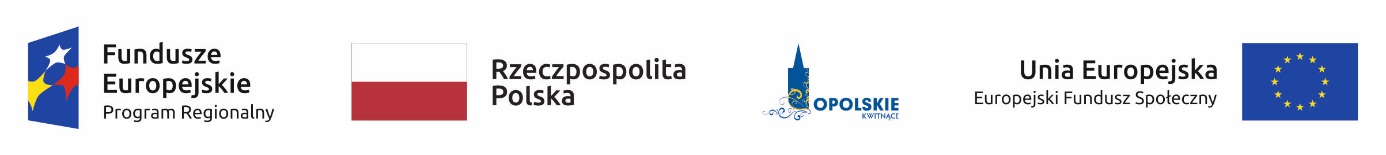 WZÓR Decyzja o dofinansowaniu Projektu w ramach: Osi priorytetowej IX – Wysoka jakość edukacjiPoddziałanie 9.1.1 – Wsparcie kształcenia ogólnegoRegionalnego Programu Operacyjnego Województwa Opolskiego na lata 2014-2020 §1      Dla potrzeb niniejszego załącznika przyjmuje się, że:Beneficjent – oznacza to ………………………………………………………………………………………………...„Regulaminie konkursu” – oznacza to dokument określający m. in.: przedmiot i formę konkursu nr … , zasady jego organizacji, warunki uczestnictwa, sposób wyboru Projektów oraz pozostałe informacje niezbędne podczas przygotowywania wniosków o dofinansowanie Projektu w ramach Regionalnego Programu Operacyjnego Województwa Opolskiego na lata 2014-2020 Osi Priorytetowej IX – Wysoka jakość edukacji, Poddziałania 9.1.1 – Wsparcie kształcenia ogólnego; dostępny na stronie internetowej Instytucji Pośredniczącej i Instytucji Zarządzającej oraz na portalu Funduszy Europejskich;  „BGK” – oznacza to Bank Gospodarstwa Krajowego, zajmujący się obsługą bankową płatności i współfinansowania, wynikających z Decyzji, w ramach umowy rachunku bankowego zawartej z Ministrem Finansów; „danych osobowych” – oznacza to dane osobowe w rozumieniu ustawy z dnia 29 sierpnia 1997 r. o ochronie danych osobowych (t.j. Dz. U. z 2016 r., poz. 922 z późn. zm.), zwanej dalej „ustawą o ochronie danych osobowych”, dotyczące uczestników Projektu, które muszą być przetwarzane przez Instytucję Pośredniczącą oraz Beneficjenta 
i Partnerów w celu wykonywania obowiązków państwa członkowskiego w zakresie aplikowania o środki wspólnotowe i w związku z realizacją Projektów w ramach RPO WO 2014-2020;„decyzja o dofinansowaniu projektu” – oznacza to Decyzję o dofinansowaniu Projektu    konkursowego (nazwa Beneficjenta)……………………………………….pod tytułem ………………………………….określoną w niniejszym dokumencie, stanowiącą załącznik do uchwały nr ……………………Zarządu Województwa Opolskiego z dnia …………………………..„dofinansowaniu” – oznacza to płatności pochodzące z budżetu środków europejskich odpowiadające wkładowi z EFS oraz współfinansowanie pochodzące ze środków budżetu państwa, stanowiące bezzwrotną pomoc przeznaczoną na pokrycie wydatków kwalifikowalnych, ponoszonych w związku z realizacją Projektu w ramach Programu na podstawie Decyzji;„EFS” – oznacza to Europejski Fundusz Społeczny; „Instytucji Zarządzającej” – oznacza to Zarząd Województwa Opolskiego; „Instytucji Pośredniczącej” – oznacza to Wojewódzki Urząd Pracy w Opolu pełniący funkcję Instytucji Pośredniczącej Regionalnego Programu Operacyjnego Województwa Opolskiego na lata 2014-2020 na podstawie Uchwały nr 350/2015 
z dnia 11 marca 2015 r. w sprawie przyjęcia Porozumienia zawartego pomiędzy Instytucją Zarządzającą Regionalnym Programem Operacyjnym Województwa Opolskiego na lata 2014-2020 (RPO WO 2014-2020) a Instytucją Pośredniczącą 
w dniu 11 marca 2015 r. w sprawie przekazania zadań z zakresu realizacji Osi priorytetowej 7 Konkurencyjny rynek pracy, Działanie 7.1, 7.2, 7.3 oraz 7.6 RPO WO 2014-2020, Osi priorytetowej 8 Integracja społeczna, Działanie 8.3 RPO WO 2014-2020 oraz Osi priorytetowej 9 Wysoka jakość edukacji, Poddziałanie 9.1.1, 9.1.3, 9.1.5, 9.2.1 RPO WO 2014-2020, a także w częściowym zakresie Poddziałania 9.1.2, 9.1.4 oraz 9.2.2 RPO WO 2014-2020; „Partnerze” – oznacza to podmiot w rozumieniu art. 33 ust. 1 ustawy wdrożeniowej, który jest wymieniony we Wniosku, realizujący wspólnie z Beneficjentem 
(i ewentualnie z innymi Partnerami) Projekt na warunkach określonych w Decyzji 
o dofinansowanie projektu, w porozumieniu lub w umowie o partnerstwie, wnoszący do Projektu zasoby ludzkie, organizacyjne, techniczne lub finansowe; „Programie” – oznacza to Regionalny Program Operacyjny Województwa Opolskiego na lata 2014-2020 przyjęty Decyzją wykonawczą Komisji Europejskiej z dnia 18.12.2014 r. przyjmującą niektóre elementy programu operacyjnego „Regionalny Program Operacyjny Województwa Opolskiego na lata 2014-2020” do wsparcia 
z Europejskiego Funduszu Rozwoju Regionalnego i Europejskiego Funduszu Społecznego w ramach celu „Inwestycje na rzecz wzrostu i zatrudnienia” dla regionu opolskiego w Polsce CCI 2014PL16M2OP008;„Projekcie” – oznacza to Projekt [tytuł projektu], nr [numer projektu], określony we Wniosku; „przetwarzaniu danych osobowych” – oznacza to jakiekolwiek operacje wykonywane na danych osobowych, takie jak zbieranie, utrwalanie, przechowywanie, opracowywanie, zmienianie, udostępnianie i usuwanie a zwłaszcza te, które wykonuje się w SL2014; „Rozporządzeniu ogólnym” – oznacza to rozporządzenie Parlamentu Europejskiego 
i Rady (UE) nr 1303/2013 z dnia 17 grudnia 2013 r. ustanawiające wspólne przepisy dotyczące Europejskiego Funduszu Rozwoju Regionalnego, Europejskiego Funduszu Społecznego, Funduszu Spójności, Europejskiego Funduszu Rolnego na rzecz Rozwoju Obszarów Wiejskich oraz Europejskiego Funduszu Morskiego i Rybackiego oraz ustanawiające przepisy ogólne dotyczące Europejskiego Funduszu Rozwoju Regionalnego, Europejskiego Funduszu Społecznego, Funduszu Spójności 
i Europejskiego Funduszu Morskiego i Rybackiego oraz uchylające rozporządzenie Rady (WE) nr 1083/2006 (Dz. Urz. UE L 347 z 20.12.2013r., str. 320, z późn. zm.); „ustawie Pzp” – oznacza to ustawę z dnia 29 stycznia 2004 r. – Prawo zamówień publicznych (Dz. U. z 2017 r., poz. 1579, z późn. zm.); „ustawie wdrożeniowej” – oznacza to ustawę z dnia 11 lipca 2014 r. o zasadach realizacji programów w zakresie polityki spójności finansowanych w perspektywie finansowej 2014-2020 (Dz. U. z 2017 r. poz. 1460, z późn. zm.); „Wniosku” – oznacza to wniosek o dofinansowanie złożony przez Beneficjenta celem uzyskania dofinansowania dla Projektu, na podstawie którego została podpisana Decyzja; „wydatkach kwalifikowalnych” – oznacza to wydatki kwalifikowalne zgodnie ze Szczegółowym opisem osi priorytetowych Regionalnego Programu Operacyjnego Województwa Opolskiego na lata 2014-2020 oraz z Wytycznymi w zakresie kwalifikowalności wydatków w ramach Europejskiego Funduszu Rozwoju Regionalnego, Europejskiego Funduszu Społecznego oraz Funduszu Spójności na lata 2014-2020, ww. SZOOP oraz Wytyczne są dostępne na stronie internetowej Instytucji Pośredniczącej; „zamówieniu” – oznacza to umowę odpłatną, zawartą zgodnie z warunkami wynikającymi z ustawy Prawo zamówień publicznych albo z Decyzji o dofinansowaniu projektu pomiędzy zamawiającym a wykonawcą, której przedmiotem są usługi, dostawy lub roboty budowlane przewidziane w Projekcie;  „środkach europejskich” – oznacza to część lub całość dofinansowania pochodzącą ze środków Europejskiego Funduszu Społecznego przekazywaną w formie płatności 
z rachunku Ministra Finansów, o którym mowa w art. 200 ust. 1 ustawy 
o finansach, prowadzonego w Banku Gospodarstwa Krajowego; „dotacji celowej” – oznacza to środki pochodzące z budżetu państwa jako współfinansowanie wkładu krajowego, stanowiące uzupełnienie do środków europejskich, przekazywane przez Instytucję Pośredniczącą na rachunek bankowy Beneficjenta; „stronie internetowej Instytucji Pośredniczącej” – oznacza to adres strony: www.rpo.wup.opole.pl;„ustawie o finansach” – oznacza to ustawę z dnia 27 sierpnia 2009 r. o finansach publicznych (Dz. U. z 2017 r., poz. 2077, z późn. zm.); „SZOOP” – oznacza to Szczegółowy opis osi priorytetowych Regionalnego Programu Operacyjnego Województwa Opolskiego na lata 2014-2020. Zakres Europejski Fundusz Społeczny [wersja nr …], przyjęty przez Zarząd Województwa Opolskiego, Uchwałą nr ….. Zarządu Województwa Opolskiego z dnia ….. 2018 r.; „nieprawidłowości/nieprawidłowości indywidualnej” – oznacza to każde naruszenie prawa unijnego lub prawa krajowego dotyczącego stosowania prawa unijnego, wynikające  z działania lub zaniechania podmiotu gospodarczego zaangażowanego we wdrażanie Europejskiego Funduszu Rozwoju Regionalnego, Europejskiego Funduszu Społecznego, Funduszu Spójności, Europejskiego Funduszu Rolnego na rzecz Rozwoju Obszarów Wiejskich oraz Europejskiego Funduszu Morskiego 
i Rybackiego, które ma lub może mieć szkodliwy wpływ na budżet Unii poprzez obciążenie budżetu Unii nieuzasadnionym wydatkiem; „SL2014” – oznacza to aplikację główną centralnego systemu teleinformatycznego, wykorzystywaną w procesie rozliczania Projektu;  „uczestniku Projektu” – oznacza to uczestnika w rozumieniu Wytycznych w zakresie monitorowania postępu rzeczowego realizacji programów operacyjnych na lata 2014-2020, które zamieszczone są na stronie internetowej Instytucji Pośredniczącej; „personelu Projektu” – osoby zaangażowane do realizacji zadań lub czynności 
w ramach projektu na podstawie stosunku pracy, osoby samozatrudnione 
w rozumieniu lit. p, osoby współpracujące w rozumieniu art. 13 pkt 5 ustawy z dnia 13 października 1998 r. o systemie ubezpieczeń społecznych (Dz. U. z 2017 r. poz. 1778, z późn. zm.) oraz wolontariusze wykonujący świadczenia na zasadach określonych w ustawie z dnia 24 kwietnia 2003 r. o działalności pożytku publicznego 
i o wolontariacie (Dz. U. z 2018 r. poz. 450),„realizatorze Projektu” – należy przez to rozumieć jednostkę organizacyjną Beneficjenta realizującą Projekt. Realizatorem nie może być jednostka posiadająca osobowość prawną.  Realizator nie jest stroną Decyzji o dofinansowanie Projektu; „Powierzającym” – oznacza  to odpowiednio: Marszałka Województwa Opolskiego dla zbioru „UMWO-DPO-SYZYF” oraz dla zbioru „RPO WO 2014-2020”, Ministra Inwestycji i Rozwoju dla zbioru „Centralny system teleinformatyczny wspierający realizację programów operacyjnych”,  pełniących rolę właściwego dla danego zbioru administratora danych osobowych; „dochodzie” – oznacza to dochód wygenerowany podczas realizacji Projektu 
w rozumieniu Wytycznych w zakresie kwalifikowalności wydatków w ramach EFRR, EFS oraz FS na lata 2014-2020; „zakończeniu rzeczowym okresu realizacji Projektu” – oznacza to datę zakończenia zadań merytorycznych w Projekcie; „zakończeniu finansowym okresu realizacji Projektu” – oznacza to datę tożsamą 
z terminem poniesienia ostatniego wydatku w ramach Projektu; „Wytycznych” – oznacza instrumenty prawne wydawane przez ministra właściwego ds. rozwoju regionalnego na podstawie art. 5 ust. 1 ustawy wdrożeniowej, określające ujednolicone warunki i procedury wdrażania Funduszy Strukturalnych i Funduszu Spójności, skierowane do instytucji uczestniczących w realizacji programów operacyjnych oraz stosowane przez te instytucje na podstawie właściwego porozumienia, kontraktu terytorialnego albo umowy przez Beneficjentów na podstawie umowy o dofinansowanie projektu albo decyzji 
o dofinansowaniu projektu, w szczególności: Wytyczne w zakresie realizacji zasady równości szans i niedyskryminacji, 
w tym dostępności dla osób z niepełnosprawnościami oraz zasady równości szans kobiet i mężczyzn w ramach funduszy unijnych na lata 2014-2020, Wytyczne w zakresie monitorowania postępu rzeczowego realizacji programów operacyjnych na lata 2014-2020, Wytyczne w zakresie kwalifikowalności wydatków w ramach Europejskiego Funduszu Rozwoju Regionalnego, Europejskiego Funduszu Społecznego oraz Funduszu Spójności na lata 2014-2020, Wytyczne w zakresie warunków gromadzenia i przekazywania danych 
w postaci elektronicznej na lata 2014-2020,  Wytyczne w zakresie sposobu korygowania i odzyskiwania nieprawidłowych wydatków oraz raportowania nieprawidłowości 
w ramach programów operacyjnych polityki spójności na lata 2014-2020, Wytyczne w zakresie kontroli realizacji programów operacyjnych na lata 2014-2020, Wytyczne w zakresie realizacji przedsięwzięć z udziałem środków Europejskiego Funduszu Społecznego w obszarze edukacji na lata 2014-2020.Przedmiot Decyzji § 2 Na podstawie niniejszej Decyzji o dofinansowaniu Projektu Beneficjent w imieniu swoim 
i Partnera/Partnerów (w przypadku Projektu partnerskiego) zobowiązany jest do realizacji Projektu konkursowego pod tytułem………………………………………………..Na warunkach określonych w niniejszej Decyzji Instytucja Pośrednicząca przyznaje Beneficjentowi dofinansowanie na realizację Projektu. Beneficjent podejmuje się realizacji Projektu ze szczególnym uwzględnieniem postanowień § 4 ust. 1 oraz § 5 ust. 1. Dofinansowanie jest przeznaczone na pokrycie wydatków kwalifikowalnych ponoszonych przez Beneficjenta i Partnera/Partnerów (w przypadku Projektu partnerskiego) w związku z realizacją Projektu. Całkowita wartość Projektu wartość Projektu wynosi …… zł (słownie: … ) i obejmuje: dofinansowanie w kwocie … zł (słownie: …) z następujących źródeł:ze środków europejskich w kwocie … zł (słownie: …), co stanowi … % wydatków kwalifikowalnych Projektu,ze środków dotacji celowej w kwocie … zł (słownie: …);wkład własny w kwocie … zł (słownie: … ).Dofinansowanie na realizację Projektu może być przeznaczone na sfinansowanie wydatków poniesionych w ramach Projektu przed podpisaniem niniejszej Decyzji, o ile wydatki zostaną uznane za kwalifikowalne zgodnie z obowiązującymi przepisami, w tym 
z Wytycznymi, o których mowa w § 1 pkt 18, oraz dotyczyć będą okresu realizacji Projektu, o którym mowa w § 3 ust. 1. Poniesienie wydatków przed podpisaniem Decyzji jest dokonywane na ryzyko Beneficjenta. W przypadku niewniesienia wkładu własnego w kwocie, o której mowa w ust. 4 pkt 2, Instytucja Pośrednicząca może obniżyć kwotę przyznanego dofinansowania proporcjonalnie do jej udziału w całkowitej wartości Projektu. Wkład własny, który zostanie rozliczony w wysokości przekraczającej wysokość wskazanej kwoty, o której mowa w  ust. 4 pkt 2 może zostać uznany za niekwalifikowalny. Podatek od towarów i usług w wydatkach w Projekcie będzie rozliczany zgodnie 
z oświadczeniem/oświadczeniami stanowiącym/i załącznik nr 2 do Decyzji. Okres realizacji Projektu i zakres rzeczowy Decyzji § 3 Okres realizacji Projektu jest zgodny z okresem wskazanym we Wniosku.  Okres, o którym mowa w ust. 1, dotyczy realizacji zadań w ramach Projektu i jest równoznaczny  z okresem kwalifikowalności wydatków w ramach Projektu. Za końcową datę kwalifikowalności wydatków uznaje się datę zakończenia finansowego realizacji Projektu, wskazaną we Wniosku. Instytucja Pośrednicząca może wyrazić zgodę na zmianę okresu realizacji Projektu na pisemny uzasadniony wniosek Beneficjenta, złożony w terminie i na zasadach określonych w § 26 ust. 1. Beneficjent zapewnia, że Projekt jest realizowany zgodnie z obowiązującymi przepisami prawa   w zakresie objętym niniejszą Decyzją. Projekt będzie realizowany przez: …………………………………… Beneficjent odpowiada za realizację Projektu zgodnie z Wnioskiem, w tym za: 	 osiągnięcie wskaźników produktu oraz rezultatu określonych we Wniosku; realizację Projektu w oparciu o harmonogram stanowiący element Wniosku; zapewnienie realizacji Projektu przez personel Projektu posiadający kwalifikacje określone we Wniosku; zachowanie trwałości oraz rezultatów Projektu; zbieranie danych osobowych uczestników Projektu (osób lub podmiotów) zgodnie 
z zapisami Wytycznych, o których mowa w § 1 pkt. 34 b; przetwarzanie danych osobowych zgodnie z ustawą o ochronie danych osobowych; zapewnienie stosowania Wytycznych w zakresie monitorowania postępu rzeczowego realizacji programów operacyjnych na lata 2014-2020; zapewnienie stosowania Wytycznych w zakresie kwalifikowalności wydatków 
w ramach Europejskiego Funduszu Rozwoju Regionalnego, Europejskiego Funduszu Społecznego oraz Funduszu Spójności na lata 2014-2020; zapewnienie stosowania Wytycznych w zakresie realizacji zasady równości szans 
i niedyskryminacji, w tym dostępności dla osób z niepełnosprawnościami oraz zasady równości szans kobiet i mężczyzn w ramach funduszy unijnych na lata 2014-2020; zapewnienie stosowania Wytycznych w zakresie warunków gromadzenia 
i przekazywania danych w postaci elektronicznej na lata 2014-2020;zapewnienie stosowania Wytycznych w zakresie realizacji przedsięwzięć z udziałem środków Europejskiego Funduszu Społecznego w obszarze edukacji na lata 2014-2020; zapewnienie stosowania ustawy z dnia 07 września 1991 r. o systemie oświaty 
(Dz. U. z 2017 r. poz. 2198, 2203 i 2361 z późn. zm.);zapewnienie stosowania ustawy z dnia 26 stycznia 1982 r. Karta Nauczyciela 
(Dz. U. z 2017 r., poz. 1189 i 2203 z późn. zm.);zapewnienie stosowania ustawy z dnia 14 grudnia 2016r. Prawo oświatowe 
(Dz. U.  z 2017 r. poz. 59, 949 i 2203 z późn. zm.).realizację projektu zgodnie z dokumentem pn. Standardy jakościowe i zasady realizacji wsparcia dla uczestników projektów w ramach poddziałania 9.1.1 Wsparcie kształcenia ogólnego oraz poddziałania 9.1.2 Wsparcie kształcenia ogólnego w Aglomeracji Opolskiej RPO WO 2014-2020, stanowiącym załącznik nr 13 do Decyzji.Instytucja Pośrednicząca zobowiązuje się powiadomić Beneficjenta na swojej stronie   internetowej o wszelkich zmianach Wytycznych, o których mowa w ust. 6 pkt 7-11 oraz pozostałych wytycznych, o których mowa w § 1 pkt 34, a Beneficjent zobowiązuje się do  stosowania zmienionych Wytycznych w terminie, o ile Instytucja Zarządzająca nie postanowi inaczej.W przypadku dokonania zmian w Projekcie, o których mowa w § 26 Decyzji, Beneficjent          odpowiada za realizację Projektu zgodnie z aktualnym Wnioskiem. Beneficjent zobowiązuje się niezwłocznie i pisemnie poinformować Instytucję Pośredniczącą  o problemach w realizacji Projektu, w szczególności o zamiarze zaprzestania jego realizacji. § 4 W ramach realizacji Projektu Beneficjent zobowiązany jest do spełnienia wszystkich bezwzględnych kryteriów wyboru projektów: formalnych, merytorycznych-uniwersalnych, horyzontalnych uniwersalnych, szczegółowych uniwersalnych 
i merytorycznych szczegółowych, zawartych  w załączniku do Regulaminu konkursu. W przypadku, gdy w ramach realizacji Projektu Beneficjent nie spełni bezwzględnych kryteriów,  o których mowa w ust. 1, Instytucja Pośrednicząca może uznać wszystkie, bądź odpowiednią część wydatków dotychczas rozliczonych w ramach Projektu za niekwalifikowalne, zgodnie  z Wytycznymi w zakresie kwalifikowalności wydatków 
w ramach Europejskiego Funduszu Rozwoju Regionalnego, Europejskiego Funduszu Społecznego oraz Funduszu Spójności na lata 2014-2020.§ 5 Beneficjent odpowiada za osiągnięcie wskaźników produktu i rezultatu określonych we Wniosku. Beneficjent, w trakcie realizacji Projektu, zobowiązany jest do monitorowania założonych wartości wskaźników na zasadach określonych w Wytycznych w zakresie monitorowania postępu rzeczowego realizacji programów operacyjnych na lata 2014-2020. W razie postępów w realizacji wskaźników, beneficjent powinien wykazać je w każdym wniosku 
o płatność składanym do Instytucji Pośredniczącej.Beneficjent odpowiada za zbieranie danych nt. uczestników Projektu w SL2014. Szczegółowy zakres danych dotyczących uczestników Projektu zawiera załącznik nr 7 do Wytycznych  w zakresie monitorowania postępu rzeczowego realizacji programów operacyjnych na lata 2014-2020, natomiast formularz do wprowadzania danych 
o uczestnikach do SL2014 znajduje się  w załączniku nr 13 do Wytycznych w zakresie warunków gromadzenia i przekazywania danych  w postaci elektronicznej na lata 2014-2020, które zamieszczone są na stronie internetowej Instytucji Pośredniczącej.  Beneficjent jest zobowiązany przekazywać dane, o których mowa w ust. 3, do Instytucji Pośredniczącej łącznie z wnioskiem o płatność. W zakresie kwalifikowalności uczestników Projektu Beneficjent zobowiązany jest przestrzegać zapisów znajdujących się w podrozdziale 8.2 Wytycznych w zakresie kwalifikowalności wydatków w ramach Europejskiego Funduszu Rozwoju Regionalnego, Europejskiego Funduszu Społecznego oraz Funduszu Spójności na lata 2014-2020.Określając obszar zamieszkania uczestników Projektu wg stopnia urbanizacji DEGURBA, Beneficjent stosuje zapisy zawarte w załączniku do Regulaminu konkursu. Wskaźniki uznaje się za osiągnięte i powinny być wykazane przez Beneficjenta 
w następujących przypadkach i w następujący sposób: wskaźniki produktu – w momencie przystąpienia uczestnika do Projektu lub w niektórych przypadkach w momencie uzyskania wsparcia i być wykazane we wniosku o płatność,wskaźniki rezultatu bezpośredniego – po zakończeniu wsparcia, do 4 tygodni od zakończenia udziału uczestnika w projekcie  i być wykazane we wniosku o płatność /korekcie do wniosku o płatność końcową.W przypadku zidentyfikowania przez Beneficjenta ryzyka nieosiągnięcia wartości docelowych wskaźników produktu i rezultatu zobowiązany jest on niezwłocznie poinformować Instytucję Pośredniczącą i przedstawić stosowne wyjaśnienia.W przypadku nieosiągnięcia przez Beneficjenta założonych wartości wskaźników produktu lub rezultatu, Instytucja Pośrednicząca na etapie weryfikacji wniosku o płatność końcową dokona indywidualnej analizy powodów odchylenia, w wyniku czego może pomniejszyć wartość dofinansowania stosownie do niezrealizowanego zakresu rzeczowego stosując regułę proporcjonalności. Instytucja Pośrednicząca dokona indywidualnej analizy powodów nieosiągnięcia wskaźników, biorąc pod uwagę: zakres % odchylenia wartości osiągniętej od wartości założonej, liczbę nieosiągniętych wskaźników, informację, w jaki sposób odchylenie wskaźnika/wskaźników wpływa na odchylenie wskaźnika/wskaźników ujętych w Programie/Ramach wykonania, informację, czy wskaźnik/wskaźniki miał/y wpływ na wybór Projektu do dofinansowania, wyjaśnienia Beneficjenta, w szczególności podejmowane przez niego działania naprawcze. W zależności od wyników indywidualnej analizy, przeprowadzonej w oparciu o zapisy ust. 10, zmiany w realizacji założonych wartości docelowych wskaźników rezultatu związane mogą być z regułą proporcjonalności Projektu: osiągnięcie na poziomie minimum 80% - o stosowaniu reguły proporcjonalności decyduje Instytucja Pośrednicząca, osiągnięcie na poziomie poniżej 80% - stosuje się regułę proporcjonalności do poziomu odchylenia wskaźnika. Zgodnie z regułą proporcjonalności:  w przypadku niespełnienia kryterium zatwierdzonego przez Komitet Monitorujący – Instytucja Pośrednicząca może uznać wszystkie lub odpowiednią część wydatków dotychczas rozliczonych w ramach Projektu za niekwalifikowalne,  w przypadku nieosiągnięcia celu Projektu, wyrażonego wskaźnikami produktu lub rezultatu bezpośredniego w zatwierdzonym wniosku o dofinansowanie – Instytucja Pośrednicząca może uznać wszystkie lub odpowiednią część wydatków dotychczas rozliczonych w ramach Projektu za niekwalifikowalne. Wysokość wydatków niekwalifikowalnych uzależniona jest od stopnia niezrealizowania celu Projektu. Wydatki niekwalifikowalne obejmują wydatki związane z tym zadaniem merytorycznym (zadaniami merytorycznymi), którego założenia nie zostały osiągnięte i kosztów pośrednich. Stopień nieosiągnięcia założeń Projektu określany jest przez Instytucję Pośredniczącą.  Reguła proporcjonalności weryfikowana jest przez Instytucję Pośredniczącą według stanu na zakończenie realizacji Projektu na etapie weryfikacji końcowego wniosku o płatność.  Niewykonanie wskaźnika w Projekcie może stanowić przesłankę do stwierdzenia nieprawidłowości indywidualnej. Beneficjent zobowiąże uczestników Projektu, na etapie rekrutacji do Projektu, do przekazania danych dotyczących ich sytuacji po zakończeniu udziału w Projekcie, potrzebnych do wyliczenia wskaźników rezultatu bezpośredniego, tj. do 4 tygodni od zakończenia udziału w Projekcie oraz możliwości przyszłego udziału w badaniu ewaluacyjnym na potrzeby pomiaru wskaźników rezultatu długoterminowego. Weryfikacja wskaźnika dotyczącego doposażenia zakupionego dzięki FES do prowadzenia zajęć edukacyjnych z przedmiotów przyrodniczych oraz sprzętu TIK będzie dokonywana do 4 tygodni po zakończeniu Projektu w ramach wizyty monitorującej.W przypadku zakończenia Projektu z końcem czerwca, okres pomiaru wskaźników wymienionych w ust. 16 może ulec wydłużeniu i zostanie dokonany w pierwszym miesiącu nowego roku szkolnego.Beneficjent jest zobowiązany utrzymać zrealizowane wskaźniki produktu i rezultatu na niezmienionym poziomie przez cały okres trwałości Projektu. Beneficjent jest zobowiązany każdorazowo udostępnić dokumentację potwierdzającą utrzymanie wskaźników, w szczególności podczas kontroli prowadzonych w ramach Projektu.W przypadku, gdy Wniosek przewiduje trwałość Projektu lub rezultatów, Beneficjent po okresie realizacji Projektu jest zobowiązany do przedkładania do Instytucji Pośredniczącej, na koniec każdego kwartału kalendarzowego, dokumentów potwierdzających zachowanie trwałości Projektu lub rezultatów. Zakres ww. dokumentów zostanie określony przez Instytucję Pośredniczącą nie później niż na miesiąc przed zakończeniem realizacji Projektu. W przypadku zmiany struktury szkoły lub jej likwidacji organ prowadzący szkołę jest zobowiązany do zachowania trwałości projektu poprzez wykorzystanie pomocy dydaktycznych oraz środków trwałych w placówkach edukacyjnych, które mu podlegają pod warunkiem ich dalszego wykorzystania na cele edukacyjne przewidziane w projekcie.W przypadku projektów skierowanych do szkół gimnazjalnych, które zostaną zlikwidowane w związku z reformą, wsparciem mogą być objęci wyłącznie uczniowie tych szkół.Beneficjent ma obowiązek wykorzystywać środki trwałe nabyte w ramach Projektu po zakończeniu jego realizacji na działalność statutową lub przekazać je nieodpłatnie podmiotowi niedziałającemu dla zysku. § 6 W związku z realizacją Projektu Beneficjentowi przysługują, zgodnie z Wytycznymi, 
o których mowa w § 1 pkt 18, koszty pośrednie rozliczane stawką ryczałtową w wysokości ……… %  poniesionych, udokumentowanych i zatwierdzonych w ramach Projektu wydatków bezpośrednich, z zastrzeżeniem ust. 2. Instytucja Pośrednicząca może obniżyć stawkę ryczałtową kosztów pośrednich 
w przypadkach rażącego naruszenia przez Beneficjenta postanowień Decyzji w zakresie zarządzania Projektem.  Katalog kosztów pośrednich określony został w Wytycznych, o których mowa w § 1 pkt 18. Odpowiedzialność Instytucji Pośredniczącej i Beneficjenta § 7 Instytucja Pośrednicząca nie ponosi odpowiedzialności wobec osób trzecich za szkody powstałe w związku z realizacją Projektu. W przypadku realizowania Projektu przez Beneficjenta działającego w formie partnerstwa, umowa o partnerstwie określa odpowiedzialność Beneficjenta oraz Partnera/Partnerów wobec osób trzecich za działania wynikające z niniejszej Decyzji.  Beneficjent zobowiązuje się do: pisemnego poinformowania Instytucji Pośredniczącej o złożeniu do Sądu wniosków                             o ogłoszenie upadłości przez Beneficjenta lub Partnera/Partnerów lub przez ich wierzycieli;  pisemnego informowania Instytucji Pośredniczącej o pozostawaniu w stanie likwidacji albo podleganiu zarządowi komisarycznemu, bądź zawieszeniu swej działalności, 
w terminie do 3 dni od dnia wystąpienia powyższych okoliczności;  pisemnego informowania Instytucji Pośredniczącej o toczącym się wobec Beneficjenta jakimkolwiek postępowaniu egzekucyjnym, o posiadaniu zajętych wierzytelności lub 
o toczącym się w stosunku do Beneficjenta lub jego organów postępowaniu karnym lub karnoskarbowym, w terminie do 7 dni od dnia wystąpienia powyższych okoliczności oraz pisemnego powiadamiania Instytucji Pośredniczącej w terminie do 7 dni od daty powzięcia przez Beneficjenta informacji o każdej zmianie w tym zakresie. Wyodrębniona ewidencja wydatków § 8 Beneficjent zobowiązuje się do prowadzenia wyodrębnionej ewidencji wszystkich wydatków Projektu w sposób przejrzysty zgodnie z zasadami określonymi w Programie, tak aby możliwa była identyfikacja poszczególnych operacji związanych z Projektem, 
z wyłączeniem wydatków rozliczanych w oparciu o metody uproszczone wskazane 
w Wytycznych, o których mowa w § 1 pkt 18.  W przypadku Projektu partnerskiego obowiązek, o którym mowa w ust. 1, dotyczy każdego z Partnerów, w zakresie tej części Projektu, za której realizację odpowiadają Partnerzy. Planowanie płatności na rzecz Beneficjenta § 9 Beneficjent przed podpisaniem Decyzji uzgadnia i przekazuje do Instytucji Pośredniczącej harmonogram płatności, który stanowi załącznik nr 3 do Decyzji. Harmonogram powinien obejmować cały okres realizacji Projektu. Harmonogram może ulegać aktualizacji, która dokonywana jest wyłącznie poprzez SL2014 i nie wymaga zmiany niniejszej Decyzji. Każda zmiana harmonogramu płatności wymaga akceptacji Instytucji Pośredniczącej. Instytucja Pośrednicząca dokonuje weryfikacji harmonogramu płatności w terminie do 10 dni roboczych od dnia otrzymania.   Jeżeli Instytucja Pośrednicząca akceptuje harmonogram płatności po zakończeniu okresu rozliczeniowego, to w takim wypadku określa:  datę, od której zaakceptowany harmonogram obowiązuje; zmiany, które akceptuje, tj. czy dotyczą przyszłych okresów rozliczeniowych, czy też okresów minionych, a jeśli tak, to których;  Transze dofinansowania są przekazywane na następujący wyodrębniony dla Projektu rachunek bankowy Beneficjenta:       Nazwa właściciela rachunku bankowego: ………………………………………….……..….…….       Nazwa banku i Nr rachunku bankowego: ….…………………………………..………….…..…....W przypadku realizowania Projektu przez Beneficjenta działającego w formie partnerstwa, Beneficjent przekazuje odpowiednią część dofinansowania na pokrycie wydatków Partnera/Partnerów, zgodnie z umową o partnerstwie. Wszystkie płatności dokonywane  w związku z realizacją niniejszej Decyzji, pomiędzy Beneficjentem a Partnerem/Partnerami, powinny być dokonywane za pośrednictwem rachunku bankowego, o którym mowa w ust. 5, pod rygorem nieuznania poniesionych wydatków za kwalifikowalne. Beneficjent  zobowiązany jest niezwłocznie poinformować Instytucję Pośredniczącą 
o zmianie rachunku bankowego, o którym mowa w ust. 5. Zmiana rachunku bankowego wymaga zmiany niniejszej Decyzji.  Przekazanie Beneficjentowi dofinansowania § 10 Dofinansowanie, o którym mowa w § 2 ust. 4 pkt 1 jest wypłacane w formie zaliczki lub refundacji w wysokości określonej w harmonogramie płatności stanowiącym załącznik nr 3 do Decyzji. Środki europejskie są przekazywane na rachunek bankowy Instytucji Zarządzającej na podstawie Zleceń płatności do BGK, a następnie na podstawie dyspozycji przelewu środków z rachunku bankowego Instytucji Zarządzającej na rachunek bankowy Beneficjenta. Dotacja celowa jest przekazywana na rachunek bankowy Beneficjenta na podstawie dyspozycji przelewu środków z rachunku bankowego Instytucji Zarządzającej. Jednocześnie Instytucja Pośrednicząca zobowiązuje się do pisemnego poinformowania Instytucji Zarządzającej o zatwierdzeniu wniosku o płatność oraz konieczności przekazania na rachunek bankowy Beneficjenta dofinansowania we wskazanych kwotach.  Instytucja Zarządzająca nie ponosi odpowiedzialności za terminowość wypłat środków przez BGK.Warunkiem przekazania Beneficjentowi pierwszej transzy dofinansowania jest: złożenie przez Beneficjenta do Instytucji Pośredniczącej prawidłowego wniosku 
o płatność (tzw. zaliczkowego) i jego zatwierdzenie przez Instytucję Pośredniczącą,dostępność środków europejskich w limicie określonym przez Ministra Inwestycji
       i Rozwoju,dostępność środków dotacji celowej na rachunku Instytucji Zarządzającej.           Warunkiem przekazania Beneficjentowi drugiej i kolejnych transz dofinansowania jest: złożenie przez Beneficjenta i zweryfikowanie przez Instytucję Pośredniczącą wniosku 
o płatność, w którym wykazano wydatki kwalifikowalne w wysokości co najmniej 70% łącznej kwoty transz dofinansowania otrzymanych na dzień zatwierdzenia wniosku lub odesłania wniosku do poprawy; w przypadku odesłania wniosku do poprawy wydatki w ww. wysokości nie wymagają składania przez Beneficjenta dalszych wyjaśnień,  zatwierdzenie wniosku o płatność za poprzedni okres rozliczeniowy, nie stwierdzenie okoliczności, o których mowa  w  § 28 ust. 1, dostępność środków europejskich w limicie określonym przez Ministra Inwestycji 
i Rozwoju,dostępność środków dotacji celowej na rachunku Instytucji Zarządzającej.Poprzez rozliczenie zaliczki rozumie się złożenie wniosku o płatność rozliczającego dofinansowanie przekazane w formie zaliczki lub zwrot środków zaliczki do końca okresu rozliczeniowego. Dofinansowanie, o którym mowa w § 2 ust. 4, pkt 1 będzie przekazywane na wskazany przez Beneficjenta rachunek bankowy w terminie nie dłuższym niż 90 dni licząc od dnia przedłożenia wniosku o płatność, uwzględniając zapisy § 12 ust. 3-4.   Odsetki bankowe naliczone na rachunku bankowym Beneficjenta, o którym mowa w § 9 ust. 5 od przekazanych w formie zaliczki środków stanowią dochód Samorządu Województwa Opolskiego i nie są wykazywane we wniosku o płatność. W przypadku realizowania Projektu przez Beneficjenta działającego w formie partnerstwa, kwestie zwrotu odsetek bankowych naliczonych na rachunkach projektowych Partnera / Partnerów reguluje umowa o partnerstwie.Instytucja Pośrednicząca może zawiesić wypłatę dofinansowania w przypadku, gdy zachodzi  uzasadnione podejrzenie, że w związku z realizacją Projektu doszło do powstania rażących nieprawidłowości, w szczególności oszustwa. Instytucja Pośrednicząca informuje Beneficjenta  o  zawieszeniu biegu terminu wypłaty transzy dofinansowania i jego przyczynach. Kwota dofinansowania, o której mowa w § 2 ust. 4 pkt 1 lit. a - środki europejskie oraz w formie dotacji celowej , o której mowa w § 2 ust. 4 pkt 1 lit. b, niewydatkowana z końcem roku budżetowego, pozostaje na rachunku bankowym, o którym mowa w § 9 ust. 5 do dyspozycji Beneficjenta w następnym roku budżetowym, o ile realizacja projektu przewidziana jest w kolejnym roku budżetowym.Beneficjent informuje Instytucję Zarządzającą o wysokości środków niewydatkowanych 
z upływem roku budżetowego, wskazując poszczególne źródła finansowania projektu 
z uwzględnieniem środków bieżących i majątkowych, w terminie do 5 stycznia roku następującego po danym roku budżetowym.Wszelkich zwrotów środków w trakcie realizacji projektu Beneficjent dokonuje na rachunek bankowy Instytucji Zarządzającej wyodrębniony dla projektów finansowanych ze środków EFS w ramach RPO WO 2014-2020 nr: 74 1160 2202 0000 0001 5356 9775. Zasady i terminy składania wniosków o płatność § 11 Beneficjent składa pierwszy wniosek o płatność, będący podstawą wypłaty pierwszej transzy dofinansowania w terminie do 14 dni roboczych od dnia podjęcia niniejszej Decyzji lub rozpoczęcia realizacji Projektu. Beneficjent składa drugi i kolejne wnioski o płatność zgodnie z harmonogramem płatności,  o którym mowa w § 9 ust. 1, nie rzadziej niż raz na 3 miesiące, w terminie do 10 dni roboczych od zakończenia okresu rozliczeniowego, a końcowy wniosek o płatność 
w terminie do 30 dni kalendarzowych od dnia finansowego zakończenia realizacji Projektu. Beneficjent ma obowiązek złożenia wniosku o płatność również w przypadku, gdy w okresie rozliczeniowym nie poniósł żadnych wydatków związanych z realizacją Projektu. Beneficjent przedkłada wniosek o płatność oraz dokumenty niezbędne do rozliczenia Projektu za pośrednictwem SL2014, o którym mowa w § 15, chyba że z przyczyn technicznych nie jest to możliwe. W takim przypadku Beneficjent składa w wersji papierowej wniosek o płatność w terminach wynikających z zapisów ust. 1 i ust. 2, przy czym zobowiązuje się do złożenia wniosku za pośrednictwem SL2014 w terminie wskazanym w § 15 ust. 9. Wzór wniosku o płatność, który Beneficjent ma obowiązek złożyć w wersji papierowej stanowi załącznik nr 4 do Decyzji.W przypadku konieczności złożenia wniosku o płatność w wersji papierowej, o czym jest mowa w ust. 3, Beneficjent ma obowiązek przechowywania drugiego egzemplarza wniosku o płatność (wraz z załącznikami – jeśli ich złożenia wraz z wnioskiem wymaga Instytucja Pośrednicząca) złożonego do Instytucji Pośredniczącej w swojej siedzibie, zgodnie z zapisami Decyzji dotyczącymi dokumentacji Projektu, o których mowa w § 19.Beneficjent zobowiązuje się do przedkładania każdorazowo na żądanie Instytucji Pośredniczącej wraz z wnioskiem o płatność następujących dokumentów (w formie wskazanej przez Instytucję Pośredniczącą – skany (za pośrednictwem SL 2014) oryginałów dokumentów lub kopii dokumentów oznaczonych datą i potwierdzonych za zgodność z oryginałem przez Beneficjenta lub osobę upoważnioną do reprezentowania Beneficjenta):faktur lub innych dokumentów o równoważnej wartości dowodowej,umów z wykonawcami,umów z personelem projektów,dokumentów potwierdzających odbiór urządzeń, sprzętu lub wykonanie prac,innych niezbędnych dokumentów potwierdzających i uzasadniających prawidłową realizację Projektu oraz potwierdzających, że wydatki zostały poniesione w sposób celowy i oszczędny, z zachowaniem zasady uzyskiwania najlepszych efektów z danych nakładów zgodnie z zapisami Wytycznych ujętych w § 1 ust. 15.Po dokonaniu przez Instytucję Pośredniczącą doboru próby, o której mowa w § 12 ust. 1 Beneficjent zobowiązany jest do złożenia w formie i w terminie wyznaczonym przez Instytucję Pośredniczącą wymaganych  dokumentów. Beneficjent wraz z wnioskiem o płatność przedkłada skany wyciągów bankowych/ dowodów zapłaty (za pośrednictwem SL2014) potwierdzające poniesienie wydatków rozliczanych w danym wniosku o płatność (należy dołączyć dokument potwierdzający dokonanie zapłaty za całą wartość faktury/dokumentu księgowego, a nie tylko wydatku kwalifikowalnego lub kwoty dofinansowania), do dokumentów wskazanych do weryfikacji w oparciu o metodologię doboru próby.Oprócz dokumentów wskazanych w ust. 5, ust. 6 i ust. 7 Beneficjent zobowiązuje się przekazać Instytucji Pośredniczącej w jednej z form wskazanych przez Instytucję Pośredniczącą na jej żądanie: skan oryginału (za pośrednictwem SL2014) lub poświadczonej za zgodność z oryginałem kopii, wskazanych przez Instytucję Pośredniczącą dokumentów potwierdzających kwalifikowalność wydatków ujętych we wniosku o płatność, w wyznaczonym przez Instytucję Pośredniczącą terminie.Beneficjent zobowiązany jest ująć każdy wydatek kwalifikowalny we wniosku o płatność przekazywanym do Instytucji Pośredniczącej w terminie do 3 miesięcy od dnia jego poniesienia. Zobowiązanie nie dotyczy wydatków, które można uznać za kwalifikowalne a zostały poniesione  przed podjęciem Decyzji.  Oryginały faktur lub innych dokumentów o równoważnej wartości dowodowej związane 
z realizacją Projektu  na odwrocie powinny posiadać opis zawierający co najmniej:numer Decyzji, nazwę Projektu, opis związku wydatku z Projektem – należy zaznaczyć w opisie faktury, do którego zadania oraz do której kategorii wydatku przedstawionego we Wniosku odnosi się wydatek kwalifikowalny,   kwotę wydatków kwalifikowanych, informację o poprawności formalno-rachunkowej i merytorycznej, informację o zakresie stosowania ustawy PZP, tj. tryb zastosowanego postępowania 
o udzielenie zamówienia publicznego wraz ze wskazaniem konkretnego artykułu, numer ustawy, na podstawie której przeprowadzane było postępowanie o udzielenie zamówienia publicznego, lub podstawę prawną nie stosowania ustawy PZP,  w przypadku, gdy w ramach Projektu występuje pomoc publiczna należy zamieścić     informację w tym zakresie z podziałem na kwoty objęte pomocą publiczną oraz nieobjęte pomocą publiczną,podanie numeru ewidencyjnego lub księgowego, w przypadku faktur wystawionych w walucie obcej należy zamieścić datę i kurs waluty na  dzień przeprowadzenia operacji zakupu oraz datę i kurs waluty na dzień zapłaty.W przypadku, gdy Wniosek przewiduje trwałość Projektu lub rezultatów, Beneficjent po okresie realizacji Projektu jest zobowiązany do przedkładania do Instytucji Pośredniczącej, na koniec każdego kwartału kalendarzowego, dokumentów potwierdzających zachowanie trwałości Projektu lub rezultatów. Zakres ww. dokumentów zostanie określony przez Instytucję Pośredniczącą nie później niż na miesiąc przed zakończeniem realizacji Projektu.Zasady i terminy weryfikacji wniosków o płatność przez Instytucję Pośredniczącą           § 12 Instytucja Pośrednicząca, w terminie 5 dni od dnia następującego po otrzymaniu wniosku 
o płatność, dokona wyboru próby dokumentów do weryfikacji, w oparciu o metodologię doboru próby. Dokumenty te będą stanowić m.in. podstawę oceny kwalifikowalności wydatków objętych  wnioskiem o płatność. Instytucja Pośrednicząca dokona weryfikacji pierwszego wniosku o płatność (tzw. zaliczkowego), o którym mowa w § 11 ust. 1, w terminie 10 dni roboczych od dnia następującego po dniu otrzymania wniosku o płatność. Instytucja Pośrednicząca dokona weryfikacji drugiego i kolejnych wniosków o płatność,  w terminie 23 dni roboczych od dnia następującego po dniu otrzymania dokumentów 
z wyboru próby lub otrzymania wniosku, w którym nie rozliczono żadnych wydatków, przy czym termin ten dotyczy każdej złożonej przez Beneficjenta wersji wniosku 
o płatność.   W przypadku, gdy Beneficjent złoży kolejny wniosek o płatność, przed zatwierdzeniem  poprzedniego wniosku o płatność, weryfikacja tego wniosku o płatność jest wstrzymywana do czasu zatwierdzenia poprzedniego wniosku o płatność. W takim przypadku termin weryfikacji wniosku o płatność rozpocznie się od dnia następującego po dniu zatwierdzenia poprzedniego wniosku o płatność.  W przypadku gdy:  w ramach Projektu jest dokonywana kontrola i złożony został końcowy wniosek 
o płatność, termin jego weryfikacji ulegnie wstrzymaniu do dnia przekazania do Instytucji Pośredniczącej informacji o wykonaniu lub zaniechaniu wykonania zaleceń pokontrolnych, chyba że wyniki kontroli zawarte w Informacji Pokontrolnej nie wskazują wystąpienia nieprawidłowości w Projekcie lub nie mają wpływu na rozliczenie końcowe Projektu, dokonywana jest przez Instytucję Pośredniczącą kontrola doraźna na Projekcie, termin weryfikacji złożonego przez Beneficjenta wniosku o płatność, którego dotyczy kontrola, ulegnie wstrzymaniu do dnia przekazania do Instytucji Pośredniczącej informacji o wykonaniu lub zaniechaniu wykonania zaleceń pokontrolnych, chyba że Instytucja Pośrednicząca ma możliwość wyłączenia z wniosku o płatność zakwestionowanych wydatków i zatwierdzenia pozostałych wykazanych w danym wniosku o płatność. W przypadku stwierdzenia błędów w złożonym wniosku o płatność, Instytucja Pośrednicząca może dokonać uzupełnienia lub poprawienia wniosku, o czym poinformuje Beneficjenta, albo wezwać Beneficjenta do poprawienia lub uzupełnienia wniosku lub złożenia dodatkowych wyjaśnień. Instytucja Pośrednicząca nie może poprawiać lub uzupełniać kopii dokumentów potwierdzających poniesione wydatki załączonych do wniosku o płatność. Beneficjent zobowiązany jest do usunięcia błędów lub złożenia pisemnych wyjaśnień                               w wyznaczonym przez Instytucję Pośredniczącą terminie. Instytucja Pośrednicząca, po pozytywnym zweryfikowaniu wniosku o płatność, przekaże  Beneficjentowi w terminie, o którym mowa w ust. 2 i 3 informację o wyniku weryfikacji wniosku 
o płatność, przy czym informacja o zatwierdzeniu wniosku o płatność powinna zawierać:  w przypadku zidentyfikowania wydatków niekwalifikowalnych kwotę wydatków, które zostały uznane za niekwalifikowalne wraz z uzasadnieniem,  zatwierdzoną kwotę dofinansowania, oraz wkładu własnego, wynikającą 
z pomniejszenia kwoty wydatków rozliczanych we wniosku o płatność o wydatki niekwalifikowalne, o których mowa w pkt 1. Zatwierdzenie wniosku o płatność nie wyklucza stwierdzenia niekwalifikowalności wydatków w późniejszym okresie. W przypadku stwierdzenia nieprawidłowości wydatków we wniosku o płatność, kwota wydatków objętych wnioskiem podlega pomniejszeniu. W przypadku stwierdzenia nieprawidłowości w złożonym przez Beneficjenta wniosku 
o płatność, Instytucja Pośrednicząca, w trakcie weryfikacji wniosku, dokona pomniejszenia wartości  wydatków kwalifikowalnych, ujętych we wniosku o płatność, złożonym przez Beneficjenta, o całkowitą kwotę wydatków nieprawidłowych. Stwierdzenie nieprawidłowych wydatków we wniosku o płatność przed jego zatwierdzeniem, o czym mowa w art. 24 ust. 9 pkt 1 ustawy wdrożeniowej, nie wiąże się z obniżeniem dofinansowania dla Projektu, z zastrzeżeniem ust. 13. W miejsce wydatków nieprawidłowych Beneficjent może przedstawić inne wydatki kwalifikowalne. Wydatki te mogą być przedstawione w jednym bądź kilku wnioskach 
o płatność składanych w późniejszym terminie.  W przypadku, gdy Beneficjent nie może przedstawić do dofinansowania innych wydatków kwalifikowalnych, dofinansowanie dla Projektu ulegnie obniżeniu. Zgodnie z art. 24 ust. 10 ustawy wdrożeniowej, Beneficjent może w terminie 14 dni od dnia otrzymania informacji o pomniejszeniu wnieść umotywowane pisemne zastrzeżenia w trybie określonym w art. 25 ust. 2-12 ustawy wdrożeniowej. W przypadku stwierdzenia nieprawidłowości po zatwierdzeniu wniosku o płatność Instytucja Pośrednicząca dokona korekty finansowej na wydatki w ramach Projektu, co spowoduje obniżenie całkowitej kwoty dofinansowania o kwoty nałożonej korekty. 
W przypadku nałożenia korekty Beneficjent nie będzie miał możliwości przedstawienia do dofinansowania innych wydatków kwalifikowalnych w miejsce nieprawidłowych wydatków, w odniesieniu do których zastosowano korektę.   Szczegółowe zasady dotyczące skorygowania i odzyskiwania nieprawidłowych wydatków określają Wytyczne w zakresie sposobu korygowania i odzyskiwania nieprawidłowych wydatków oraz raportowania nieprawidłowości w ramach programów operacyjnych polityki spójności na lata 2014-2020, które zamieszczone są na stronie internetowej Instytucji Pośredniczącej. Zwrotowi podlegają kwoty korekt wydatków kwalifikowalnych, czyli wydatki niekwalifikowalne nie stanowiące nieprawidłowości, które zostały dotychczas rozliczone w ramach Projektu (w zatwierdzonych wnioskach o płatność). Dochód § 13 Beneficjent ma obowiązek ujawniania wszelkich dochodów w okresie realizacji 
i trwałości Projektu, które powstają w związku z jego realizacją.W przypadku, gdy Projekt generuje na etapie realizacji i w okresie trwałości dochody, Beneficjent wykazuje we wnioskach o płatność wartość uzyskanego dochodu i dokonuje jego zwrotu do 31 grudnia roku, w którym powstał. Instytucja Pośrednicząca może wezwać Beneficjenta do zwrotu dochodu  w innym terminie. Postanowienia ust. 1 i 2 stosuje się do dochodów, które nie zostały przewidziane we wniosku.W przypadku naruszenia postanowień ust. 1 - 2, stosuje się odpowiednio postanowienia § 14. Szczegółową definicję dochodu wygenerowanego w okresie trwałości zawarto w art. 61  Rozporządzenia nr 1303/2013 oraz w Wytycznych, o których mowa w § 1 pkt 18 Decyzji.Nieprawidłowości i zwrot środków § 14 Jeżeli na podstawie wniosków o płatność lub czynności kontrolnych uprawnionych organów  zostanie stwierdzone, że dofinansowanie jest: wykorzystane niezgodnie z przeznaczeniem; wykorzystane z naruszeniem procedur, o których mowa w art. 184 ustawy 
      o finansach; pobrane nienależnie lub w nadmiernej wysokości, Instytucja Pośrednicząca wezwie Beneficjenta do zwrotu całości lub części dofinansowania wraz  z odsetkami w wysokości określonej jak dla zaległości podatkowych liczonymi od daty przekazania Beneficjentowi ostatniej transzy przed poniesieniem wydatków, które zostały uznane za nieprawidłowości do dnia obciążenia rachunku bankowego Beneficjenta kwotą zwrotu. W przypadku zaangażowania do realizacji Projektu środków własnych Beneficjenta, odsetki naliczane są od dnia transzy przekazanej po poniesieniu wydatku, który został uznany za nieprawidłowość. Beneficjent zwraca środki, o których mowa w ust. 1, wraz z odsetkami, na pisemne wezwanie Instytucji Pośredniczącej, w terminie 14 dni kalendarzowych od dnia doręczenia wezwania do   zapłaty na rachunek bankowy wskazany przez Instytucję Pośredniczącą w tym wezwaniu. Beneficjent dokonuje również zwrotu na rachunek bankowy wskazany przez Instytucję Pośredniczącą kwot korekt wydatków kwalifikowalnych, o których mowa w § 12 ust. 17 oraz innych kwot zgodnie z § 21 ust. 4.  W przypadku stwierdzenia nieprawidłowości, zwrot kwoty nieprawidłowości nastąpi na rachunek Instytucji Zarządzającej. Jednocześnie Beneficjent będzie zobowiązany do przedłożenia wyciągu bankowego potwierdzającego dokonanie zwrotu środków. Beneficjent dokona opisu przelewu zwracanych środków, o których mowa w ust. 2 i 3 poprzez  wskazanie: numeru Projektu, informacji o kwocie głównej i kwocie odsetek, tytułu zwrotu (a w przypadku dokonania zwrotu środków na podstawie decyzji, 
o której mowa w art. 207 ustawy o finansach, także numeru decyzji), roku, w którym zostały przekazane środki, których dotyczy zwrot, klasyfikacji budżetowej.  W przypadku niedokonania przez Beneficjenta zwrotu środków zgodnie z ust. 2 Instytucja Pośrednicząca, po przeprowadzeniu postępowania określonego przepisami ustawy z dnia 14 czerwca 1960 r. Kodeks postępowania administracyjnego (Dz. U. z 2017 r., poz. 1257), wydaje decyzję, o której mowa w art. 207 ust. 9 ustawy o finansach.  Decyzji, o której mowa w ust. 6, nie wydaje się, jeżeli Beneficjent dokonał zwrotu środków przed jej wydaniem. Beneficjent zobowiązuje się do ponoszenia udokumentowanych kosztów podejmowanych wobec niego działań windykacyjnych, o ile nie narusza to przepisów prawa powszechnego. Beneficjent jest zobowiązany do rozliczenia całości otrzymanego dofinansowania 
w końcowym wniosku o płatność. W przypadku, gdy z rozliczenia wynika, że dofinansowanie nie zostało w całości rozliczone przez Beneficjenta zwraca on niewykorzystaną część dofinansowania, na rachunek bankowy wskazany w § 10 ust. 11
w terminie 30 dni kalendarzowych od dnia zakończenia okresu realizacji Projektu. W przypadku niedokonania zwrotu dofinansowania w części ze środków europejskich, zgodnie z ust. 9, stosuje się przepisy § 14 ust. . W przypadku niedokonania zwrotu dofinansowania w części z dotacji celowej, zgodnie z ust. 9, Instytucja Pośrednicząca wydaje decyzję o zwrocie środków na podstawie art. 169 ust. 6 ustawy z dnia 27 sierpnia 2009 r. o finansach publicznych (Dz. U. z 2013 r. poz. 885, z późn. zm.), zwanej dalej „Ufp”.Zasady wykorzystywania systemu teleinformatycznego SL2014 § 15 Beneficjent zobowiązuje się do wykorzystywania SL2014 w procesie rozliczania Projektu oraz komunikowania z Instytucją Pośredniczącą, zgodnie z Podręcznikiem Beneficjenta, udostępnionym na stronie internetowej Instytucji Pośredniczącej. Wykorzystanie SL2014 obejmuje co najmniej przesyłanie: wniosków o płatność, dokumentów potwierdzających kwalifikowalność wydatków ponoszonych w ramach Projektu i wykazywanych we wnioskach o płatność, danych uczestników Projektu i informacji na temat osób zatrudnionych do jego realizacji (jeżeli dotyczy), harmonogramu płatności, innych dokumentów związanych z realizacją Projektu, w tym niezbędnych do przeprowadzenia kontroli Projektu, przy czym Beneficjent zobowiązuje się do wprowadzania danych do SL2014 z należytą starannością i zgodnie z dokumentami źródłowymi. Przekazanie dokumentów, o których mowa w ust. 1 pkt 2), pkt 3) i pkt 5) drogą elektroniczną nie zdejmuje z Beneficjenta i Partnerów obowiązku przechowywania oryginałów dokumentów i ich udostępniania podczas kontroli na miejscu lub na wezwanie Instytucji Pośredniczącej. Beneficjent i Instytucja Pośrednicząca uznają za prawnie wiążące przyjęte w Decyzji rozwiązania stosowane w zakresie komunikacji i wymiany danych w SL2014, bez możliwości kwestionowania skutków ich stosowania. Beneficjent i Partnerzy wyznaczają osoby do obsługi realizowanego Projektu. Beneficjent jako lider Projektu wyznacza i zgłasza osoby uprawnione do wykonywania 
w jego imieniu czynności związanych z realizacją Projektu i zgłasza je Instytucji Pośredniczącej do pracy w SL2014. Zgłoszenie ww. osób, zmiana ich uprawnień lub wycofanie dostępu jest  dokonywane na podstawie procedury zgłaszania osób uprawnionych w ramach Projektu stanowiącej załącznik nr 3 do Wytycznych w zakresie warunków gromadzenia i przekazywania danych w postaci elektronicznej na lata 2014-2020 oraz w oparciu o formularz udostępniony przez Instytucję Pośredniczącą, który stanowi załącznik nr 11 do Decyzji. Beneficjent zapewnia, że osoby uprawnione, o których mowa w ust. 4, wykorzystują profil zaufany ePUAP lub bezpieczny podpis elektroniczny weryfikowany za pomocą ważnego kwalifikowanego certyfikatu w ramach uwierzytelniania czynności dokonywanych w ramach SL2014. Osoby te zobowiązane są do przestrzegania Podręcznika Beneficjenta udostępnionego na stronie internetowej Instytucji Pośredniczącej. Wszelkie działania w SL2014 osób uprawnionych są traktowane w sensie prawnym jako działanie Beneficjenta. W przypadku, gdy z powodów technicznych wykorzystanie profilu zaufanego ePUAP nie jest możliwe, o czym Instytucja Pośrednicząca informuje Beneficjenta na adresy e-mail osób uprawnionych przez Beneficjenta do pracy w SL2014, uwierzytelnianie następuje przez wykorzystanie loginu i hasła wygenerowanego przez SL2014, gdzie jako login stosuje się PESEL danej osoby uprawnionej/adres e-mail. Beneficjent zapewnia, że wszystkie osoby, o których mowa w ust. 4 przestrzegają regulaminu bezpieczeństwa informacji przetwarzanych w SL2014.  Beneficjent zobowiązuje się do każdorazowego informowania Instytucji Pośredniczącej 
o nieautoryzowanym dostępie do danych Beneficjenta w SL2014. Wsparciem technicznym i merytorycznym dla Beneficjenta w ramach SL2014 są Administratorzy Merytoryczni przy Instytucji Pośredniczącej. W przypadku pytań, wystąpienia problemów lub niedostępności SL2014 Beneficjent zgłasza Instytucji Pośredniczącej zaistniały problem na adres  e-mail: ami.rpop@wup.opole.pl lub telefonicznie pod numerem +48 77 44-17-461. Po potwierdzeniu awarii SL2014 przez pracownika Instytucji Pośredniczącej proces rozliczania Projektu oraz komunikowania 
z Instytucją Pośredniczącą odbywa się drogą pisemną. Wszelka korespondencja papierowa, aby została uznana za wiążącą, musi zostać podpisana przez osoby uprawnione do składania oświadczeń woli w imieniu Beneficjenta. O usunięciu awarii SL2014 Instytucja Pośrednicząca informuje Beneficjenta na adresy e-mail osób uprawnionych przez Beneficjenta do pracy w SL2014, Beneficjent zaś zobowiązuje się niezwłocznie uzupełnić dane  w SL2014 w zakresie dokumentów przekazanych drogą pisemną.  Beneficjent zobowiązuje się do wprowadzania do SL2014 danych dotyczących angażowania personelu Projektu zgodnie z zakresem określonym w Wytycznych 
w zakresie warunków gromadzenia i przekazywania danych w postaci elektronicznej na lata 2014-2020 pod rygorem uznania związanych z tym wydatków za niekwalifikowalne. Nie mogą być przedmiotem komunikacji wyłącznie przy wykorzystaniu SL2014: zmiany treści Decyzji, z wyłączeniem harmonogramu płatności, zgodnie z § 9 ust. 2; kontrole na miejscu przeprowadzane w ramach Projektu; dochodzenie zwrotu środków od Beneficjenta, o których mowa w § 14, w tym prowadzenie postępowania administracyjnego w celu wydania decyzji o zwrocie środków. Pomoc publiczna / pomoc de minimis  §16 Pomoc udzielana w oparciu o niniejszą Decyzję jest zgodna ze wspólnym rynkiem oraz  art. 107 Traktatu o funkcjonowaniu Unii Europejskiej (Dz. Ur. UE 2012 C 326 z 26.10.2012r.)  i dlatego jest zwolniona z wymogu notyfikacji zgodnie z art. 108 Traktatu 
o funkcjonowaniu Unii Europejskiej. Pomoc, o której mowa w ust. 1, udzielana jest na podstawie Rozporządzenia Ministra Infrastruktury i Rozwoju z dnia 2 lipca 2015 r. w sprawie udzielania pomocy de minimis   oraz pomocy publicznej w ramach programów operacyjnych finansowanych 
z Europejskiego Funduszu Społecznego na lata 2014-2020 (Dz. U. z 2015 r., poz. 1073). §17 Beneficjentowi przyznana zostaje pomoc publiczna lub pomoc de minimis w wysokości określonej we Wniosku, zgodnie z którym na podstawie § 3 ust. 6 niniejszej Decyzji Beneficjent jest zobowiązany do realizacji Projektu.  W przypadku stwierdzenia, iż nie zostały dotrzymane warunki udzielania pomocy określone  w rozporządzeniu, o którym mowa w § 16 ust. 2 niniejszej Decyzji, 
w szczególności  gdy stwierdzone zostanie, że pomoc została wykorzystana niezgodnie 
z przeznaczeniem oraz stwierdzone zostanie niedotrzymanie warunków dotyczących:  w przypadku pomocy publicznej:  wystąpienia efektu zachęty,  dopuszczalnej intensywności pomocy, jeśli dotyczy danego rodzaju pomocy udzielanej w ramach niniejszej Decyzji; w przypadku pomocy de minimis: dopuszczalnego pułapu pomocy de minimis określonego w rozporządzeniu, 
o którym mowa w § 16 ust. 2 niniejszej Decyzji,    Beneficjent zobowiązany jest do zwrotu całości lub części przyznanej pomocy wraz  
z odsetkami naliczanymi jak dla zaległości podatkowych od dnia udzielenia pomocy, 
na zasadach i w terminie określonym w § 14 ust. 1 i 2 niniejszej Decyzji.  §18 Beneficjent, jako podmiot udzielający pomocy, zobowiązany jest do wprowadzenia odpowiednio w Umowie o udzieleniu pomocy, zawieranej z Beneficjentem pomocy, zapisów ujętych w § 16 i § 17.  Zobowiązuje się podmiot udzielający pomocy do wypełniania wszelkich obowiązków, jakie nakładają na niego przepisy prawa wspólnotowego i krajowego w zakresie pomocy publicznej i pomocy de minimis, w szczególności do: sporządzania i przedstawiania Prezesowi Urzędu Ochrony Konkurencji 
i Konsumentów sprawozdań o udzielonej pomocy publicznej, zgodnie z art. 32 ust. 1 ustawy z dnia  30 kwietnia 2004 r. o postępowaniu w sprawach dotyczących pomocy publicznej (Dz. U.  z 2016 r., poz. 1808, z późn. zm.), wydawania Beneficjentom pomocy zaświadczeń o pomocy de minimis. Jeżeli na etapie kontroli Projektu lub weryfikacji wniosków o płatność zostanie stwierdzone, że pomoc została przyznana niezgodnie z zasadami jej udzielania w wyniku niedopełnienia obowiązków przez podmiot udzielający pomocy, tj. Beneficjenta, wydatki objęte pomocą zostaną uznane za niekwalifikowalne i w takim wypadku konieczne będzie dokonanie ich zwrotu wraz z odsetkami naliczanymi jak dla zaległości podatkowych od dnia przekazania transzy na zasadach i w terminie określonym w § 14 ust. 1 i 2 niniejszej Decyzji. Dokumentacja Projektu § 19Beneficjent zobowiązany jest do przechowywania dokumentacji związanej z realizacją Projektu  przez okres dwóch lat od dnia 31 grudnia roku następującego po złożeniu do Komisji Europejskiej zestawienia wydatków, w którym ujęto ostateczne wydatki dotyczące zakończonego Projektu, z zastrzeżeniem ust. 4. Instytucja Pośrednicząca informuje Beneficjenta o dacie rozpoczęcia okresu, o którym mowa w zdaniu pierwszym. Okres, o którym mowa w zdaniu pierwszym, zostaje przerwany w przypadku wszczęcia postępowania administracyjnego lub sądowego dotyczącego wydatków rozliczonych 
w Projekcie albo na należycie uzasadniony wniosek Komisji Europejskiej, o czym Beneficjent jest informowany pisemnie. Dokumenty zawierające pomoc publiczną udzielaną przedsiębiorcom Beneficjent zobowiązuje się przechowywać przez 10 lat, licząc od dnia jej przyznania, w sposób zapewniający poufność i bezpieczeństwo, o ile Projekt dotyczy pomocy publicznej. Beneficjent przechowuje dokumentację związaną z realizacją Projektu w sposób zapewniający dostępność, poufność i bezpieczeństwo oraz jest zobowiązany do poinformowania Instytucji Pośredniczącej o miejscu jej archiwizacji. W przypadku zmiany miejsca archiwizacji dokumentów oraz w przypadku zawieszenia lub zaprzestania przez Beneficjenta działalności przed terminem, o którym mowa w ust. 1 i 2 Beneficjent zobowiązany jest pisemnie poinformować Instytucję Pośredniczącą 
o miejscu archiwizacji dokumentów związanych z realizowanym Projektem.  W przypadku, gdy w ramach Projektu istnieje konieczność zlecenia wykonawcy całości lub części zadań, Beneficjent zobowiązany jest do zastrzeżenia w umowie z wykonawcą prawa wglądu do dokumentów wykonawcy, związanych z realizowanym Projektem. Postanowienia ust. 1-5 stosuje się także do Partnera/Partnerów, z zastrzeżeniem, że obowiązek informowania o miejscu przechowywania dokumentacji Projektu, w tym gromadzonej przez Partnera/Partnerów, dotyczy wyłącznie Beneficjenta. Kontrola i przekazywanie informacji § 20 Beneficjent i Partner/Partnerzy zobowiązani są poddać się kontroli dokonywanej przez Instytucję Pośredniczącą oraz inne uprawnione podmioty w zakresie prawidłowości realizacji Projektu.  Kontrola może zostać przeprowadzona zarówno w siedzibie Beneficjenta, w siedzibie podmiotu, 
o którym mowa w § 3 ust. 5, w siedzibie Partnera/Partnerów, jak i w miejscu realizacji Projektu, przy czym niektóre czynności kontrolne mogą być prowadzone w siedzibie podmiotu kontrolującego na podstawie danych i dokumentów zamieszczonych w SL2014 i innych dokumentów przekazywanych przez Beneficjenta lub Partnera/Partnerów, w terminie, o którym mowa w ust. 3. Beneficjent zapewnia podmiotom, o których mowa w ust. 1, prawo wglądu we wszystkie dokumenty związane, jak i niezwiązane z realizacją Projektu, o ile jest to konieczne  do stwierdzenia kwalifikowalności wydatków w Projekcie, w tym: dokumenty elektroniczne oraz dokumenty związane z częściami Projektu realizowanymi bezpośrednio przez Partnera/Partnerów, przez cały okres ich przechowywania określony w § 19 ust. 1 i 2. Ustalenia podmiotów, o których mowa w ust. 1, mogą prowadzić do stwierdzenia wydatków niekwalifikowalnych w ramach Projektu. W wyniku kontroli wydawane są zalecenia pokontrolne. Beneficjent/Partnerzy zobowiązani są do podjęcia działań naprawczych wskazanych w zaleceniach pokontrolnych i w określonym w nich terminie. Beneficjent zobowiązany jest do przekazywania Instytucji Pośredniczącej informacji o wynikach  kontroli i audytów, przeprowadzonych w ramach realizacji Projektu przez uprawnione instytucje, w terminie 14 dni od daty otrzymania dokumentu stwierdzającego ustalenia kontroli.  Beneficjent zobowiązany jest do niezwłocznego przekazywania do Instytucji Pośredniczącej  powziętych przez siebie informacji o postępowaniach prowadzonych przez organy ścigania oraz Urząd Ochrony Konkurencji i Konsumentów. Szczegółowe zasady dotyczące kontroli określają Wytyczne w zakresie kontroli realizacji  programów operacyjnych na lata 2014-2020 dostępne na stronie internetowej Instytucji Pośredniczącej.  § 21 Beneficjent zobowiązany jest do przedstawiania na wezwanie Instytucji Pośredniczącej wszelkich informacji i wyjaśnień związanych z realizacją Projektu, w terminie określonym w wezwaniu. Postanowienia ust. 1 stosuje się w okresie realizacji Projektu, o którym mowa w § 3 ust. 1 oraz w okresie wskazanym w § 19 ust. 1 i 2. Beneficjent zobowiązany jest do przesyłania, bez wezwania Instytucji Pośredniczącej, harmonogramów form wsparcia realizowanych w ramach Projektu. Harmonogramy należy przekazywać w wersji elektronicznej do Instytucji Pośredniczącej w terminie do 7 dni roboczych przed planowanym rozpoczęciem poszczególnych form wsparcia na adres e-mail: harmonogramy@wup.opole.pl. W przypadku zmiany Harmonogramu wsparcia należy niezwłocznie przesłać jego aktualizację do Instytucji Pośredniczącej. Beneficjent zobowiązany jest do współpracy z podmiotami zewnętrznymi realizującymi badanie ewaluacyjne na zlecenie Instytucji Pośredniczącej lub innego podmiotu, który zawarł porozumienie z Instytucją Pośredniczącą na realizację ewaluacji. Beneficjent każdorazowo, na wniosek tych podmiotów, zobowiązany jest do przekazania dokumentów i udzielenia informacji na temat realizacji Projektu, niezbędnych do przeprowadzenia badania ewaluacyjnego. Udzielanie zamówień w ramach Projektu § 22 Beneficjent zobowiązany jest do udzielenia zamówień w ramach Projektu zgodnie 
z ustawą Pzp, lub na warunkach określonych w wersji Wytycznych, o których mowa 
w § 1 pkt 18 obowiązującej na dzień poniesienia wydatku lub na dzień wszczęcia postępowania, które zakończyło się podpisaniem umowy.  Beneficjent zobowiązany jest uwzględniać aspekty społeczne, o których mowa 
w podrozdziale 6.5 pkt 4 w/w Wytycznych przy udzielaniu zamówień, których przedmiotem są usługi cateringowe lub dostawa materiałów promocyjnych, w przypadku, gdy zgodnie z ust. 1 jest jednocześnie zobowiązany stosować do nich ustawę Pzp albo zasadę konkurencyjności.W przypadku wydatków  o wartości poniżej 20 tys. zł netto Beneficjent zapewnia, że wydatek został poniesiony w sposób przejrzysty, racjonalny i efektywny, 
z zachowaniem zasad uzyskiwania najlepszych efektów z danych nakładów.Instytucja Pośrednicząca, w przypadku stwierdzenia naruszenia przez Beneficjenta zasad określonych w Wytycznych, o których mowa w § 1 pkt 18, dokonuje korekt finansowych, zgodnie z Wytycznymi, o których mowa w art. 5 ust. 1 pkt 7 ustawy wdrożeniowej oraz rozporządzeniem, wydanym na podstawie art. 24 ust. 13 ustawy wdrożeniowej. Korekty obejmują całość wydatku poniesionego z naruszeniem ww. zasad w części odpowiadającej kwocie współfinansowania UE.Instytucja Pośrednicząca, w przypadku stwierdzenia naruszenia przez Beneficjenta zasad określonych w ust. 1-3, może uznać wydatki związane z udzielonym zamówieniem 
w całości lub części za niekwalifikowalne. Postanowienia ust. 1-5 stosuje się także do Partnerów.  Ochrona danych osobowych § 23 Na podstawie: - Porozumienia w sprawie powierzenia przetwarzania danych osobowych w ramach realizacji Regionalnego Programu Operacyjnego Województwa Opolskiego na lata 2014-2020, zawartego pomiędzy Marszałkiem Województwa Opolskiego 
a Wojewódzkim Urzędem Pracy z dnia 11 marca 2015 r. (zbiór danych osobowych 
o nazwie: UMWO-DPO-SYZYF),- Porozumienia w sprawie powierzenia przetwarzania danych osobowych w ramach centralnego systemu teleinformatycznego wspierającego realizację programów operacyjnych w związku z realizacją Regionalnego Programu Operacyjnego Województwa Opolskiego na lata 2014-2020, zawartego pomiędzy Zarządem Województwa Opolskiego a Wojewódzkim Urzędem Pracy w dniu 30 września 2015 r.,- Porozumienia w sprawie powierzenia przetwarzania danych osobowych w ramach realizacji Regionalnego Programu Operacyjnego Województwa Opolskiego na lata 2014-2020, zawartego pomiędzy Marszałkiem Województwa Opolskiego 
a Wojewódzkim Urzędem Pracy z dnia 30 września 2015 r. (zbiór danych osobowych 
o nazwie: RPO WO 2014-2020),art. 31 ustawy o ochronie danych osobowych,Instytucja Pośrednicząca powierza Beneficjentowi przetwarzanie danych osobowych, 
w imieniu i na rzecz Powierzającego, na warunkach opisanych w niniejszym paragrafie. Przetwarzanie danych osobowych jest dopuszczalne na podstawie: w odniesieniu do zbioru RPO WO 2014-2020 oraz do zbioru UMWO-DPO-SYZYF: rozporządzenia ogólnego;  Rozporządzenia Parlamentu Europejskiego i Rady (UE) nr 1304/2013 z dnia 17 grudnia 2013 r. w sprawie Europejskiego Funduszu Społecznego i uchylającego rozporządzenie Rady (WE)  nr  1081/2006  (Dz.  Urz.  UE  L  347  z  20.12.2013r.,  str.  470),  zwanego  dalej „rozporządzeniem nr 1304/2013”; ustawy wdrożeniowej. w odniesieniu do zbioru Centralny system teleinformatyczny wspierający realizację programów operacyjnych:  rozporządzenia ogólnego; rozporządzenia nr 1304/2013; rozporządzenia wykonawczego Komisji (UE) nr 1011/2014 z dnia 22 września 2014 r. ustanawiającego szczegółowe przepisy wykonawcze do rozporządzenia Parlamentu Europejskiego i Rady (EU) nr 1303/2013 w odniesieniu do wzorów służących do przekazywania Komisji określonych informacji oraz szczegółowe przepisy dotyczące wymiany informacji między Beneficjentami a instytucjami zarządzającymi, certyfikującymi, audytowymi i pośredniczącymi (Dz. Urz. UE L 286 z 30.09.2014r., str. 1); ustawy wdrożeniowej. Beneficjent jest zobowiązany odebrać od uczestnika Projektu oświadczenie, którego wzór  stanowi załącznik nr 6 do Decyzji. Oświadczenia przechowuje Beneficjent w swojej siedzibie lub w innym miejscu, w którym są zlokalizowane dokumenty związane 
z Projektem. Zmiana wzoru oświadczenia nie wymaga zmiany Decyzji. Powierzone dane osobowe mogą być przetwarzane przez Beneficjenta wyłącznie w celu aplikowania o środki unijne i realizacji Projektów, w szczególności potwierdzania kwalifikowalności wydatków, udzielania wsparcia uczestnikom Projektów, ewaluacji, monitoringu, kontroli, audytu, sprawozdawczości oraz działań informacyjno-promocyjnych, w ramach Programu w zakresie określonym w załączniku nr 7 do Decyzji. Przy przetwarzaniu danych osobowych Beneficjent zobowiązany jest do przestrzegania zasad wskazanych w niniejszym paragrafie, w ustawie o ochronie danych osobowych oraz w rozporządzeniu Ministra Spraw Wewnętrznych i Administracji z dnia 29 kwietnia 2004 r. w sprawie dokumentacji przetwarzania danych osobowych oraz warunków technicznych i organizacyjnych, jakim powinny odpowiadać urządzenia i systemy informatyczne służące do przetwarzania danych osobowych (Dz.U. z 2004 r. Nr 100, poz. 1024), zwanym dalej „rozporządzeniem MSWiA”. Beneficjent nie decyduje o celach i środkach przetwarzania powierzonych danych osobowych. Beneficjent, w przypadku przetwarzania powierzonych danych osobowych w systemie informatycznym, zobowiązany jest do przetwarzania ich w Lokalnym Systemie Informatycznym SYZYF RPO WO 2014-2020 i w SL2014. Instytucja Pośrednicząca w imieniu własnym i Powierzającego umocowuje Beneficjenta do powierzania przetwarzania danych osobowych podmiotom wykonującym zadania związane z udzieleniem wsparcia i realizacją Projektu, w tym w szczególności realizującym badania ewaluacyjne, jak również podmiotom realizującym zadania związane z audytem, kontrolą, monitoringiem i sprawozdawczością oraz działaniami informacyjno-promocyjnymi prowadzonymi w ramach Programu, pod warunkiem niewyrażenia sprzeciwu przez Instytucję Pośredniczącą w terminie 7 dni roboczych od dnia wpłynięcia informacji o zamiarze powierzania przetwarzania danych osobowych do Instytucji Pośredniczącej i pod warunkiem, że Beneficjent zawrze z każdym podmiotem, któremu powierzy przetwarzanie danych osobowych umowę powierzenia przetwarzania danych osobowych w kształcie zasadniczo zgodnym z postanowieniami niniejszego paragrafu. Zakres danych osobowych powierzanych przez Beneficjenta podmiotom, o których mowa w ust. 8, powinien być adekwatny do celu powierzenia oraz każdorazowo indywidualnie dostosowany przez Beneficjenta. Beneficjent przed rozpoczęciem przetwarzania danych osobowych podejmie środki zabezpieczające zbiory danych, o których mowa w art. 36-39 ustawy o ochronie danych osobowych, rozporządzeniu MSWiA, o którym mowa w ust. 5 oraz regulaminie bezpieczeństwa informacji przetwarzanych w SL2014. Przed rozpoczęciem przetwarzania danych osobowych Beneficjent zobowiązany jest przygotować dokumentację opisującą sposób przetwarzania danych osobowych oraz środki techniczne i organizacyjne zapewniające ochronę przetwarzanych danych osobowych, w tym w szczególności politykę bezpieczeństwa oraz instrukcję zarządzania systemem informatycznym służącym do przetwarzania danych osobowych. Do przetwarzania danych osobowych mogą być dopuszczone jedynie osoby upoważnione przez Beneficjenta oraz przez podmioty, o których mowa w ust. 8, posiadające imienne upoważnienie  do przetwarzania danych osobowych. Imienne upoważnienia, o których mowa w ust. 12 są ważne do dnia odwołania, nie dłużej jednak niż do dnia, o którym mowa w § 19 ust. 1. Upoważnienie wygasa z chwilą ustania zatrudnienia upoważnionego pracownika. Upoważnienie wygasa z chwilą ustania stosunku prawnego łączącego Beneficjenta z osobą wskazaną w ust. 12. Beneficjent winien posiadać przynajmniej jedną osobę legitymującą się imiennym upoważnieniem do przetwarzania danych osobowych odpowiedzialną za nadzór nad zarchiwizowaną dokumentacją do dnia, o którym mowa w § 19 ust. 1. Beneficjent prowadzi ewidencję osób upoważnionych do przetwarzania danych osobowych w związku z wykonywaniem Decyzji. Instytucja Pośrednicząca w imieniu własnym i Powierzającego umocowuje Beneficjenta do wydawania oraz odwoływania osobom, o których mowa w ust. 12, imiennych upoważnień do przetwarzania danych osobowych w zbiorze, o którym mowa w ust. 2 
pkt 1. Upoważnienia przechowuje Beneficjent w swojej siedzibie. Wzór upoważnienia do przetwarzania danych osobowych oraz wzór odwołania upoważnienia do przetwarzania danych osobowych zostały określone odpowiednio w załączniku nr 8 i 9 do Decyzji. Instytucja Pośrednicząca dopuszcza stosowanie przez Beneficjenta innych wzorów niż określone odpowiednio w załączniku nr 8 i 9 do Decyzji, o ile zawierają one wszystkie elementy wskazane we wzorach określonych w tych załącznikach. Upoważnienia do przetwarzania danych osobowych w zbiorze, o którym mowa w ust. 2 pkt 2 wydaje wyłącznie Powierzający.  Instytucja Pośrednicząca, w imieniu własnym i Powierzającego, umocowuje Beneficjenta do określenia wzoru upoważnienia do przetwarzania danych osobowych oraz wzoru odwołania upoważnienia do przetwarzania danych osobowych przez podmioty, o których mowa w ust. 8. Instytucja Pośrednicząca, w imieniu własnym i Powierzającego, zobowiązuje Beneficjenta do wykonywania wobec osób, których dane dotyczą, obowiązków informacyjnych wynikających z art. 24 i art. 25 ustawy o ochronie danych osobowych. Beneficjent zobowiązany jest do przekazania Instytucji Pośredniczącej wykazu podmiotów, o których mowa w ust. 8, za każdym razem, gdy takie powierzenie przetwarzania danych osobowych nastąpi, a także na każde jej żądanie. Instytucja Pośrednicząca, w imieniu własnym i Powierzającego, umocowuje Beneficjenta do takiego formułowania umów zawieranych przez Beneficjenta z podmiotami, o których mowa w ust. 8, by podmioty te były zobowiązane do wykonywania wobec osób, których dane dotyczą, obowiązków informacyjnych wynikających z art. 24 i art. 25 ustawy 
o ochronie danych osobowych. Beneficjent zobowiązany jest do podjęcia wszelkich kroków służących zachowaniu poufności danych osobowych przetwarzanych przez mające do nich dostęp osoby upoważnione do przetwarzania danych osobowych. Beneficjent niezwłocznie informuje Instytucję Pośredniczącą o: wszelkich przypadkach naruszenia tajemnicy danych osobowych lub o ich niewłaściwym użyciu; wszelkich czynnościach z własnym udziałem w sprawach dotyczących ochrony danych osobowych prowadzonych w szczególności przed Generalnym Inspektorem Ochrony Danych Osobowych, urzędami państwowymi, policją lub przed sądem; o wynikach kontroli prowadzonych przez podmioty uprawnione w zakresie przetwarzania danych osobowych wraz z informacją na temat zastosowania się do wydanych zaleceń, o których mowa w ust. 26. Beneficjent zobowiązuje się do udzielenia Instytucji Pośredniczącej lub Powierzającemu, na każde ich żądanie, informacji na temat przetwarzania danych osobowych, o których mowa w niniejszym paragrafie, a w szczególności niezwłocznego przekazywania informacji o każdym przypadku naruszenia przez niego i jego pracowników obowiązków dotyczących ochrony danych osobowych. Beneficjent umożliwi Instytucji Pośredniczącej, Powierzającemu lub podmiotom przez nie upoważnionym, w miejscach, w których są przetwarzane powierzone dane osobowe, dokonanie kontroli zgodności przetwarzania powierzonych danych osobowych z ustawą o ochronie danych osobowych i rozporządzeniem MSWiA oraz z Decyzją. Zawiadomienie o zamiarze przeprowadzenia kontroli powinno być przekazane podmiotowi kontrolowanemu co najmniej 5 dni przed rozpoczęciem kontroli. W przypadku powzięcia przez Instytucję Pośredniczącą lub Powierzającego wiadomości 
o rażącym naruszeniu przez Beneficjenta obowiązków wynikających z ustawy o ochronie danych osobowych, z rozporządzenia MSWiA lub z Decyzji, Beneficjent umożliwi Instytucji Pośredniczącej, Powierzającemu lub podmiotom przez nie upoważnionym dokonanie niezapowiedzianej kontroli, w celu, o którym mowa w ust. 23. Kontrolerzy Instytucji Pośredniczącej, Powierzającego lub podmiotów przez nich upoważnionych, mają w szczególności prawo: wstępu, w godzinach pracy Beneficjenta, za okazaniem imiennego upoważnienia, do pomieszczenia, w którym jest zlokalizowany zbiór powierzonych do przetwarzania danych osobowych oraz pomieszczenia, w którym są przetwarzane powierzone dane osobowe                     i przeprowadzenia niezbędnych badań lub innych czynności kontrolnych w celu oceny zgodności przetwarzania danych osobowych z ustawą o ochronie danych osobowych, rozporządzeniem MSWiA oraz Decyzją; żądać złożenia pisemnych lub ustnych wyjaśnień przez pracowników w zakresie niezbędnym do ustalenia stanu faktycznego; wglądu do wszelkich dokumentów i wszelkich danych mających bezpośredni związek 
z przedmiotem kontroli oraz sporządzania ich kopii; przeprowadzania oględzin urządzeń, nośników oraz systemu informatycznego służącego do przetwarzania danych osobowych. Beneficjent zobowiązuje się zastosować zalecenia dotyczące poprawy jakości zabezpieczenia danych osobowych oraz sposobu ich przetwarzania sporządzonych 
w wyniku kontroli przeprowadzonych przez Instytucję Pośredniczącą, Powierzającego lub przez podmioty przez nie upoważnione albo przez inne instytucje upoważnione do kontroli na podstawie odrębnych przepisów. Postanowienia ust. 1-26 stosuje się także do Partnerów Projektu. Obowiązki informacyjne i promocyjne § 24 Beneficjent jest zobowiązany do wypełnienia obowiązków informacyjnych 
i promocyjnych zgodnie z zapisami Rozporządzenia Parlamentu Europejskiego i Rady (UE) nr 1303/2013 z dnia 17 grudnia 2013 r., Rozporządzenia Wykonawczego Komisji (UE) nr 821/2014 z dnia 28 lipca 2014 r. oraz zgodnie z instrukcjami i wskazówkami zawartymi w załączniku nr 10 do niniejszej Decyzji.Beneficjent jest zobowiązany w szczególności do:oznaczenia znakiem Unii Europejskiej, znakiem barw Rzeczypospolitej Polskiej, znakiem Funduszy Europejskich oraz oficjalnym logo promocyjnym Województwa Opolskiego „Opolskie Kwitnące”: wszystkich prowadzonych działań informacyjnych i promocyjnych dotyczących Projektu,wszystkich dokumentów związanych z realizacją Projektu, podawanych do wiadomości publicznej,wszystkich dokumentów i materiałów dla osób i podmiotów uczestniczących 
w Projekcie,umieszczenia przynajmniej jednego plakatu o minimalnym formacie A3 lub odpowiednio tablicy informacyjnej i/lub pamiątkowej w miejscu realizacji Projektu,umieszczenia opisu Projektu na stronie internetowej, w przypadku posiadania strony internetowej,przekazywania osobom i podmiotom uczestniczącym w Projekcie informacji, że Projekt uzyskał dofinansowanie przynajmniej w formie odpowiedniego oznakowania,dokumentowania działań informacyjnych i promocyjnych prowadzonych w ramach Projektu.Na potrzeby informacji i promocji Programu oraz Europejskiego Funduszu Społecznego, Beneficjent zobowiązany jest udostępnić Instytucji Zarządzającej i/lub Instytucji Pośredniczącej na jej wezwanie utwory informacyjno-promocyjne powstałe w trakcie realizacji Projektu, w postaci m.in.: materiałów zdjęciowych, materiałów audio-wizualnych i prezentacji dotyczących Projektu oraz udzielić nieodpłatnie licencji niewyłącznej, obejmującej prawo do korzystania z nich.Beneficjent zobowiązany jest do stosowania obowiązujących i aktualnych wzorów dokumentów oraz stosowania się do obowiązujących wytycznych i instrukcji dla Beneficjenta oraz innych dokumentów określających obowiązki Beneficjenta w zakresie działań informacyjno-promocyjnych.Prawa autorskie § 25Beneficjent zobowiązany jest do zawarcia z Instytucją Pośredniczącą odrębnej umowy przeniesienia autorskich praw majątkowych do utworów wytworzonych w ramach Projektu, z jednoczesnym udzieleniem licencji na rzecz Beneficjenta na korzystanie z ww. utworów. Umowa, o której mowa w zdaniu pierwszym, zostanie zawarta na pisemny wniosek Instytucji Pośredniczącej w ramach dofinansowania, o którym mowa w § 2 ust. 4. W przypadku zlecania części zadań w ramach Projektu wykonawcy obejmujących m.in. opracowanie utworu Beneficjent zobowiązany jest do zastrzeżenia w umowie  
z wykonawcą, że autorskie prawa majątkowe do ww. utworu przysługują Beneficjentowi.  Zmiany w Projekcie § 26 Beneficjent może dokonywać zmian w Projekcie, w tym zmiany okresu realizacji Projektu, pod warunkiem ich zgłoszenia w formie pisemnej Instytucji Pośredniczącej nie później niż na 1 miesiąc przed planowanym zakończeniem rzeczowym realizacji Projektu oraz przekazania aktualnego wniosku o dofinansowanie i uzyskania pisemnej akceptacji Instytucji Pośredniczącej w terminie 15 dni roboczych z zastrzeżeniem ust. 2 niniejszego paragrafu. Akceptacja, o której mowa w zdaniu pierwszym, dokonywana będzie w formie pisemnej. O konieczności dokonania zmiany Decyzji decydować będzie Instytucja Pośrednicząca.                           Beneficjent może dokonywać przesunięć w budżecie Projektu określonym we Wniosku 
o sumie kontrolnej …………………  do 10% wartości środków w odniesieniu do zadania, 
z którego  przesuwane są środki jak i do zadania, na które przesuwane są środki bez konieczności zachowania wymogu o którym mowa w ust. 1. Przesunięcia, o których mowa w zdaniu pierwszym, nie mogą: zwiększać łącznej wysokości wydatków dotyczących cross-financingu w ramach Projektu, zwiększać łącznej wysokości wydatków odnoszących się do zakupu środków trwałych, zwiększać łącznej wysokości wydatków dotyczących zatrudnienia personelu merytorycznego Projektu, wpływać na wysokość i przeznaczenie pomocy publicznej lub pomocy de minimis przyznanej Beneficjentowi w ramach Projektu, dotyczyć kosztów rozliczanych ryczałtowo, prowadzić do utworzenia nowej kategorii kosztów lub zadania. Beneficjent ma możliwość zgłaszania zmian do Projektu wymagających aktualizacji wniosku nie częściej niż raz na kwartał. W razie zmian w prawie krajowym lub wspólnotowym, wpływających na wysokość wydatków kwalifikowalnych w Projekcie, Instytucja Pośrednicząca ma prawo wystąpić do Zarządu Województwa Opolskiego z wnioskiem o zmianę niniejszej Decyzji, o ile 
w wyniku analizy wniosków o płatność i przeprowadzonych kontroli zachodzi podejrzenie nieosiągnięcia założonych we Wniosku rezultatów Projektu. Dokonanie przesunięcia środków związanych z mechanizmem racjonalnych usprawnień w ramach budżetu Projektu - z zastosowaniem elastyczności budżetu Projektu, wymaga zgody Instytucji Pośredniczącej.Zmiana formy prawnej Beneficjenta, przekształcenia własnościowe lub konieczność wprowadzenia innych zmian, w wyniku wystąpienia okoliczności nieprzewidzianych 
w momencie składania Wniosku, a mogących skutkować przeniesieniem praw 
i obowiązków wynikających z zapisów Decyzji, możliwe są wyłącznie po poinformowaniu Instytucji Pośredniczącej o konieczności ich wprowadzenia i zaakceptowaniu ich przez Instytucję Pośredniczącą. Niezgłoszenie ww. zmian przez Beneficjenta Instytucji Pośredniczącej lub nieuzyskanie akceptacji Instytucji Pośredniczącej na dokonanie ww. zmian może skutkować rozwiązaniem Decyzji na zasadach w niej przewidzianych. Zasada równości szans i niedyskryminacji, w tym dostępności dla osób 
z niepełnosprawnościami§ 27  Beneficjent zobowiązany jest do: uzasadnienia konieczności poniesienia kosztu racjonalnego usprawnienia 
z zastosowaniem najbardziej efektywnego dla danego przypadku sposobu (np. prymat wynajmu nad zakupem); wykazania i opisania w części wniosku o płatność dotyczącej postępu rzeczowego 
z realizacji projektu, które z działań w zakresie równości szans i niedyskryminacji, 
w tym dostępności dla osób z niepełnosprawnościami zaplanowanych we wniosku 
o dofinansowanie Projektu zostały zrealizowane oraz w jaki sposób realizacja Projektu wpłynęła na sytuację osób z niepełnosprawnościami, a także do wskazania (o ile będą występować) problemów lub trudności w realizacji zasady równości szans kobiet i mężczyzn. Odstąpienie od finansowania Projektu§ 28 Instytucja Pośrednicząca może odstąpić od finansowania Projektu w trybie natychmiastowym, w przypadku gdy: Beneficjent lub Partner/Partnerzy dopuścili się poważnych nieprawidłowości finansowych w szczególności wykorzystali w całości bądź w części przekazane środki na cel inny niż określony w Projekcie lub niezgodnie z Decyzją; Beneficjent lub Partner/Partnerzy złożyli podrobione, przerobione lub stwierdzające nieprawdę dokumenty w celu uzyskania dofinansowania w ramach niniejszej Decyzji, w tym uznania za kwalifikowalne wydatków ponoszonych w ramach Projektu; Beneficjent lub Partner/Partnerzy ze swojej winy nie rozpoczęli realizacji Projektu 
w ciągu 3 miesięcy od ustalonej we Wniosku początkowej daty okresu realizacji Projektu; Beneficjent lub Partner/Partnerzy w ramach realizacji Projektu nie spełnią któregokolwiek z bezwzględnych kryteriów, o których mowa w § 4 ust. 1. Instytucja Pośrednicząca może odstąpić od finansowania Projektu z zachowaniem jednomiesięcznego okresu wypowiedzenia, w przypadku gdy: Beneficjent lub Partner/Partnerzy nie realizują Projektu zgodnie z harmonogramem stanowiącym element Wniosku, zaprzestali realizacji Projektu lub realizują go 
w sposób niezgodny z Decyzją lub nie przestrzegają zapisów Decyzji w okresie jej obowiązywania; Beneficjent lub Partner/Partnerzy odmówili poddania się kontroli; Beneficjent lub Partner/Partnerzy w ustalonym przez Instytucję Pośredniczącą terminie nie doprowadzili do usunięcia stwierdzonych nieprawidłowości; Beneficjent nie przedkłada zgodnie z Decyzją wniosków o płatność, z zastrzeżeniem 
§ 9 ust.2; Beneficjent w sposób uporczywy uchyla się od wykonywania obowiązków, o których mowa  w § 21 ust. 1; Beneficjent lub Partner/Partnerzy nie przestrzegają przepisów ustawy z dnia 29 stycznia  2004 r. – Prawo zamówień publicznych lub zasady konkurencyjności 
w zakresie, w jakim ta ustawa/zasada stosuje się do Beneficjenta lub Partnera
/Partnerów lub gdy Beneficjent, Partner/Partnerzy nie wykonują lub nienależycie wykonują obowiązki wynikające z § 22 ust. 2, 3, 4.Realizacja Projektu może zostać przerwana na wniosek każdej ze stron w przypadku wystąpienia   okoliczności, które uniemożliwiają dalsze wykonywanie postanowień zawartych w Decyzji. W takim przypadku postanowienia § 29 ust. 3 i § 30  stosuje się odpowiednio. § 29 W przypadku odstąpienia od finansowania Projektu na podstawie § 28 ust. 1, Beneficjent jest zobowiązany do zwrotu całości otrzymanego dofinansowania wraz z odsetkami 
w wysokości określonej jak dla zaległości podatkowych liczonymi od dnia przekazania środków dofinansowania.  W przypadku odstąpienia od finansowania Projektu na podstawie § 28 ust. 2 i 3 Beneficjent ma prawo do wykorzystania wyłącznie tej części otrzymanych transz dofinansowania, które odpowiadają prawidłowo zrealizowanej części Projektu, 
z zastrzeżeniem ust. 3-5. Jednocześnie Beneficjent zobowiązany jest do zwrotu pozostałej części kwoty dofinansowania na rachunek Instytucji Zarządzającej.Za prawidłowo zrealizowaną część Projektu należy uznać część Projektu rozliczoną zgodnie 
z regułą proporcjonalności, o której mowa w Wytycznych w zakresie kwalifikowalności. Beneficjent jest zobowiązany przedstawić rozliczenie otrzymanych transz dofinansowania, w formie wniosku o płatność w terminie 30 dni kalendarzowych od dnia rozwiązania Decyzji. W przypadku odstąpienia od finansowania Projektu na podstawie § 28 ust. 2 Beneficjent jest zobowiązany do zwrotu niewykorzystanej części otrzymanych transz dofinansowania wraz z odsetkami w wysokości określonej jak dla zaległości podatkowych liczonymi od dnia przekazania środków dofinansowania w terminie 30 dni kalendarzowych od dnia rozwiązania Decyzji na rachunek bankowy wskazany przez Instytucję Pośredniczącą. 4a. W przypadku odstąpienia od finansowania Projektu na podstawie § 28 ust. 3 Beneficjent jest zobowiązany do zwrotu niewykorzystanej części otrzymanych transz dofinansowania bez odsetek w terminie 30 dni kalendarzowych od dnia rozwiązania Decyzji na rachunek bankowy wskazany przez Instytucję Pośredniczącą. W przypadku niedokonania zwrotu środków zgodnie z ust. 1, 4 lub 4a, stosuje się odpowiednio § 14 Decyzji.§ 30 Odstąpienie od finansowania Projektu, bez względu na to czy następuje na podstawie: 
§ 28 ust. 1 lub 2 lub § 29, nie zwalnia Beneficjenta z obowiązków wynikających z §3 ust.6 pkt 4, § 13, § 19, § 20, § 21, § 23, § 24, § 25, które jest on zobowiązany wykonywać 
w dalszym ciągu. Przepis ust. 1 nie obejmuje sytuacji, gdy w związku z odstąpieniem od finansowania Projektu Beneficjent zobowiązany jest do zwrotu całości otrzymanego dofinansowania . Postanowienia końcowe § 31 Prawa i obowiązki Beneficjenta wynikające z Decyzji nie mogą być przenoszone na osoby trzecie, bez zgody Instytucji Pośredniczącej. Powyższy przepis nie obejmuje przenoszenia praw w ramach partnerstwa. Beneficjent zobowiązany jest do wprowadzenia praw i obowiązków Partnera/Partnerów, wynikających z Decyzji, w zawartej z nimi umowie o partnerstwie. § 32  W sprawach nieuregulowanych Decyzją zastosowanie mają odpowiednie reguły i zasady wynikające z  Programu, a także: odpowiednie przepisy prawa Unii Europejskiej, w szczególności:rozporządzenia ogólnego, rozporządzenia 1304/2013,rozporządzenia delegowanego Komisji (UE) nr 480/2014 z dnia 3 marca 2014 r. uzupełniającego rozporządzenie Parlamentu Europejskiego i Rady (UE) nr 1303/2013 ustanawiające wspólne przepisy dotyczące Europejskiego Funduszu Rozwoju Regionalnego, Europejskiego Funduszu Społecznego, Funduszu Spójności, Europejskiego Funduszu Rolnego na rzecz Rozwoju Obszarów Wiejskich oraz Europejskiego Funduszu Morskiego i Rybackiego oraz ustanawiające przepisy ogólne dotyczące Europejskiego Funduszu Rozwoju Regionalnego, Europejskiego Funduszu Społecznego, Funduszu Spójności 
i Europejskiego Funduszu Morskiego i Rybackiego (Dz. Urz. UE L 138 
z 13.5.2014r., str. 5) właściwych aktów prawa krajowego, w szczególności:ustawy z dnia 23 kwietnia 1964 r. - Kodeks cywilny (Dz. U. z 2017 r., poz. 459 
z późn. zm.),ustawy o finansach,ustawy wdrożeniowej,ustawy Pzp,rozporządzenia Ministra Rozwoju Regionalnego z dnia 18 grudnia 2009 r. 
w sprawie warunków i trybu udzielania i rozliczania zaliczek oraz zakresu 
i terminów składania wniosków o płatność w ramach programów finansowanych z udziałem środków europejskich (Dz. U. z 2016r., poz.1161),rozporządzenia wydanego na podstawie zapisu art. 27 ust. 4 ustawy wdrożeniowej,ustawy z dnia 30 kwietnia 2004 r. o postępowaniu w sprawach dotyczących pomocy publicznej (Dz. U. z 2016r., poz.1808 z późn. zm.), rozporządzenia Ministra Infrastruktury i Rozwoju z dnia 2 lipca 2015 r. 
w sprawie udzielania pomocy publicznej oraz pomocy de minimis w programach operacyjnych finansowanych z Europejskiego Funduszu Społecznego na lata 2014-2020 (Dz. U. z 2015 poz. 1073).  § 33 Spory związane z realizacją Decyzji strony będą starały się rozwiązać polubownie. W przypadku braku porozumienia spór będzie podlegał rozstrzygnięciu przez sąd powszechny właściwy dla siedziby Instytucji Pośredniczącej, z wyjątkiem sporów związanych ze zwrotem środków na podstawie przepisów o finansach publicznych. § 34 Wszelkie wątpliwości związane z realizacją Decyzji wyjaśniane będą w formie pisemnej. Za formę pisemną uważa się również korespondencję prowadzoną za pośrednictwem SL2014, z uwzględnieniem zapisów § 15. § 35 Decyzja została sporządzona w czterech jednobrzmiących egzemplarzach.Integralną część niniejszej Decyzji stanowią następujące załączniki:  Załącznik nr 1: Wniosek o dofinansowanie projektu.Załącznik nr 2: Oświadczenie o kwalifikowalności  VAT.Załącznik nr 3: Harmonogram płatności.Załącznik nr 4: Formularz wniosku o płatność. Załącznik nr 5: Formularz wprowadzania zmian w projekcie. Załącznik nr 6: Wzór oświadczenia uczestnika Projektu.Załącznik nr 7: Zakres danych osobowych powierzonych do przetwarzania. Załącznik nr 8: Wzór upoważnienia do przetwarzania danych osobowych. Załącznik nr 9: Wzór odwołania upoważnienia do przetwarzania danych osobowych.  Załącznik nr 10: Obowiązki informacyjne Beneficjenta. Załącznik nr 11: Wzór wniosku o nadanie/zmianę/wycofanie dostępu dla osoby uprawnionej.Załącznik nr 12: Formularz Harmonogramu realizacji form wsparcia.  Załącznik nr 13: Standardy jakościowe i zasady realizacji wsparcia dla uczestników projektów w ramach poddziałania 9.1.1 Wsparcie kształcenia ogólnego oraz poddziałania 9.1.2 Wsparcie kształcenia ogólnego w Aglomeracji Opolskiej RPO WO 2014-2020.